Затверджено і рекомендовано:-радою районного методичного кабінету при відділі освіти Драбівської районної державної адміністрації, протокол № 3 від 16 лютого 2018 року- педагогічною радою Центру розвитку дитини «Берізка» с. Шрамківка, протокол № 4 від 25 грудня 2017 рокуНАВЧАЛЬНО – МЕТОДИЧНИЙ ПОСІБНИК«НАУКОВО – МЕТОДИЧНИЙ СУПРОВІД ПАРТНЕРСЬКОЇВЗАЄМОДІЇ ДОРОСЛИХ СУБ’ЄКТІВ ОСВІТНЬОГО ПРОЦЕСУВ ЗАКЛАДІ ДОШКІЛЬНОЇ ОСВІТИ»Посібник містить матеріали по забезпеченню партнерської взаємодії дорослих суб’єктів освітнього процесу в закладі дошкільної освіти. У посібнику вміщені нетрадиціні заходи з батьками, дидактичні ігри, матеріали для наочно – інформаційного осередку для батьків. Ці матеріали стануть у нагоді всім, хто зацікавився даною проблемоюАвтор: Юрченко Світлана Іванівна, вихователь - методист Центру розвитку дитини «Берізка» с. Шрамківка Рецензенти: Просяник Олена Миколаївна, методист дошкільної освіти районного методичного кабінету відділу освіти Драбівської райдержадміністрації;Ситник Валентина Іванівна, завідувач Центру розвитку дитини «Берізка» с. ШрамківкаЗМІСТРеєстраційна картка до проекту ……………………………………………….4Концептуальна модель освітнього проекту «Науково – методичний супровід партнерської взаємодії дорослих суб’єктів освітнього процесу в закладі дошкільної освіти»………………………………………………………………5Стан впровадження проблеми у сучасному педагогічному досвіді…………81.Науково – методичне обгрунтування проблеми «Науково – методичний супровід партнерської взаємодії дорослих суб’єктів освітнього процесу в закладі дошкільної освіти»………………………………………………………92.Забезпечення партнерської взаємодії дорослих суб’єктів освітнього процесу в закладі дошкільної освіти……………………………………………………123.Практична діяльність по забезпеченню партнерської взаємодії дорослих суб’єктів освітнього процесу в закладі дошкільної освіти……………………12- перспективне планування роботи по родинному вихованню в закладі дошкільної освіти……………………………………………………………..…12- робота лабораторії педагогічної майстерні…………………………………..12- діагностування педагогічних кадрів…………………………………………..13- анкетування……………………………………………………………………..13- педагогічні ради………………………………………………….…………….13- робота творчої групи …………………………………………………………..14- батьківські збори ……………………………………………………………....15- лекції – консультації для батьків ……………………………………………16- інтерактивні форми роботи з батьками ………………………….………….16- педагогічні брифінги для вихователів ………………………………………16- моніторинг стану родинного виховання ……………………………………..17- інформаційні осередки для батьків ………………………………………….18- дидактичні ігри ……………………………………………………..…………194. Технології педагогічного спілкування з батьками вихованців ……………195. Рефлексійно – оцінювальний етап діяльності ………………..…………….196. Самооцінка результатів отриманого міні – проекту і якісних результатів експерементальної апробації ………………………………………………….20Додатки ……………………………………………………………………..……22Використана література …………………………………………………….. 122РЕЄСТРАЦІЙНА КАРТКАНазва: розвиток педагогіки партнерства в процесі цілісної взаємодії суб’єктів освітнього процесу «Науково – методичний супровід партнерської взаємодії дорослих суб’єктів освітнього процесу в закладі дошкільної освіти»Автор проекту: С.І.Юрченко – вихователь – методист Центру розвитку дитини «Берізка» с. ШрамківкаРецензенти: Просяник Олена Миколаївна, методист дошкільної освіти районного методичного кабінету відділу освіти Драбівської райдержадміністрації;Ситник Валентина Іванівна, завідувач Центру розвитку дитини «Берізка» с. ШрамківкаУчасники проекту: батьки вихованців, педагоги закладу дошкільної освіти, дітиХарактеристика проекту:за метою проективної діяльності – практико- орієнтовний;за кількістю учасників – груповий;за тривалістю - довготривалий   Концептуальна модель освітнього проекту«Науково – методичний супровід партнерської взаємодії дорослих суб’єктів освітнього процесу в закладі дошкільної освіти» .Наразі одним із основних напрямів освітянської політики визнано модернізацію системи дошкільної освіти з урахуванням демократизації, гуманізації, індивідуалізації освітнього  процесу. В її основу покладено пріоритетність дошкільної ланки в єдиній національній системі неперервної освіти, а основним завданням визначено становлення і повноцінний розвиток життєвокомпетентнісної творчої особистості.Щойно дитина переступає поріг закладу дошкільної освіти, відповідальність за створення психологічного комфортного середовища для неї беруть на себе працівники закладу. Від того, наскільки комфортним буде перебування дитини в закладі дошкільної освіти, від тих позитивних вражень та емоцій, які вона отримає, залежатимуть і рівень розкриття її потенційних можливостей, і комунікативні особливості, і ступінь довіри до дорослих. Отже, працівники закладу дошкільної освіти мають налагодити доброзичливі та відверті взаємини з батьками, адже фундамент особистісного зростання закладається у межах родинного виховання. Проте не в усіх батьків вистачає  необхідних знань та умінь для забезпечення повноцінного розвитку своїх дітей. Педагоги і батьки повинні навчитися діяти спільно, поділяти відповідальність за розвиток дітей. Взаємне спілкування, повага одне до одного створять основу для добрих взаємовідносин та партнерства. Батьки мають стати не лише джерелом інформації, реальної допомоги, а й активними учасниками освітнього процесу, в результаті чого можуть збагатити власний досвід необхідними знаннями та уміннями, отримати задоволення від своїх успіхів та успіхів дітей.І тому виникає питання про те, яка ж роль вихователя під час створення психологічно комфортного середовища для дитини через призму налагодження партнерської взаємодії закладу дошкільної освіти та батьківської громадськості. Тому і стає зрозумілою актуальність проблеми забезпечення науково – педагогічного супроводу партнерської взаємодії дорослих суб’єктів освітнього процесу в закладі дошкільної освіти. Актуальність цієї проблеми, досвід якої узагальнювався впродовж 2016 – 2018 р.р., зумовлена Законом України «Про дошкільну освіту», одним з принципів якого є взаємодія виховних впливів сім’ї і закладу дошкільної освіти ( в новій редакції), яким передбачено спрямування зусилля батьків, педагогів, психологів на розвиток творчого потенціалу дитини, що має свої особливості у дошкільному дитинстві, на своєчасне підтримання досягнень індивідуальної своєрідності неповторного життєвого шляху дитини, забезпечення психолого – педагогічного супроводу розвитку дитини у дошкільні роки; комплексною освтньою програмою для дошкільних навчальних закладів «Світ дитинства», яка націлює на взаємодію закладу дошкільної освіти з батьками через реалізацію педагогічного принципу єдності вимог в освітньому процесі; Положенням про прихологічну службу системи освіти України (в новій редакції), одним з пріоритетних напрямів діяльності якого є просвітницько – пропогандистська  робота з підвищення психологічної культури в навчальних закладах та у сім’ї; листом Міністерства освіти і науки України від 28.07.2017р. № 1/9 – 414 «Про забезпеченість психологічної служби системи освіти України та пріоритетні напрями діяльності у 2017 – 2018 навчальному році», де чітко прописано, що метою діяльності психологічної служби системи освіти є збереження і зміцнення психічного, фізичного здоров’я та соціального благополуччя всіх учасників навчально – виховного процесу: вихованців, учнів, студентів, батьків (законних представників), педагогічних і науково – педагогічних працівників; листом Міністерства освіти і науки України від 13.06.2017р. № 1/9 – 322 «Про організацію освітньої роботи в дошкільних навчальних закладах у 2017/2018 навчальному році», в якому зазначено про підготовку нової редакції програми розвитку дітей старшого дошкільного віку «Впевнений старт» та про формування авторською групою головних конструктів програмових завдань з урахуванням вимог сьогодення, а саме: створення сучасної та зручної системи методичного сервісу для педагогів та батьків; Концепцією національно – патріотичного виховання дітей та молоді, де чітко визначено забезпечення активної участі сім’ї та родини в розвитку фізичного і морально здорової, патріотично налаштованої зростаючої особистості; парціальною програмою національно – патріотичного виховання дітей дошкільного віку «Україна – моя Батьківщина», в якій в розділі «Сімейне середовище як основа виховання громадянина – патріота України» окреслюється мета родинного виховання: формування всебічно і гармонійно розвиненої особистості, вироблення в неї таких якостей, які допомагатимуть гідно долати життєві труднощі та перешкоди та завдання закладів дошкільної освіти щодо залучення батьків вихованців до активної участі в освітньому процесі, долучення до організації та проведення виховних дитячих соціально значущих заходів, адже батьки мають стати не тільки гостями на заходах, не лише спостерігачами за успізами їхніх дітей, вони мають безпосередньо впливати на формування дітей власним досвідом за прикладом; листом Міністерства освіти і науки України від 11.10.2017р. № 1/9 – 546 «Методичні рекомендації щодо  організації взаємодії закладів дошкільної освіти з родинами, використання нетрадиційних форм роботи з батьками для реалізації принципів партнерства, завдання методичної служби закладів дошкільної освіти по впровадженню активних форм взаємодії з батьківською громадськістю.Усвідомлюючи важливість цієї проблеми, мною був розроблений освітній проект «Науково – методичний  супровід партнерської взаємодії дорослих суб’єктів освітнього процесу в закладі дошкільної освіти» .Мета проекту:формування у батьків культури батьківства;надання батькам інформаційно – консультативної допомоги у розв’язанні проблем щодо розвитку дітей;здійснення медико – психолого – педагогічної просвіти батьків;виховання у батьків активної громадської позиції.  В процесі впровадження проекту робота відбувалась в такій послідовності та в декілька взаємопов’язаних етапів:І. Організаційно – підготовчий  - підбір методичного забезпечення для реалізації проекту;  - опрацювання психолого – педагогічної літератури по даній проблемі.ІІ. Рефлексивно – діагностичнийсамоаналіз резерву професійних можливостей і непередбачування труднощів;анкетування батьків.ІІІ. Практичнийузагальнення і поширення досвіду роботи;реалізація проекту через взаємодію з колегами і батьками, активне впровадження різноманітних форм роботи з батьками, а саме:Шляхи реалізації:діагностичний етап (тестування, анкетування);корекційно – розвивальний етап (проведення індивідуальних та групових бесід, лекцій – консультацій для педагогів і батьків, виступів на батьківських зборах);консультативно – просвітницький етап ( проведення психокорекційних бесід, занять з елементами тренінгів для батьків, проведення інтерактивних форм роботи з батьками та педагогами у формі майстер – класу, батьківських гостин, засідань «круглого столу» , колоквіуму, веркшопу, родинної майстерні,інтелектуальної гри «Що? Де?Коли?», казкової ігротеки, брейн – рингу з використанням технології психолого – педагогічного проектування, педагогічного калейдоскопу, ділової гри, родинного театру);профілактичний етап – вручення інформаційних  пам’яток, бюлетнів, рекомендацій.ІV. Заключнийпрезентація результатів проекту;аналіз отриманих результатів.Основні форми реалізації проекту:анкетування батьків;виступи на батьківських зборах;проведення педагогічних рад;забезпечення роботи лабораторії педагогічної майстерні «Науково – методичний супровід інтерактивної взаємодії дорослих об’єктів освітнього процесу»проведення лекцій – консультацій для батьків;проведення педагогічних брифінгів для педагогів;проведення нетрадиційних форм зустрічей з батьками;виготовлення інформаційних бюлетнів для батьків;підготовка пам’яток, рекомендацій для батьків;здійснення тематичної перевірки по родинному вихованню;розробка перспективного планування по родинному вихованню;онлайн – спілкування з батьками у закритій групі в соціальних мережах.Очікувані результати проекту:зростання культури батьківства у родинах ;активізація роботи педагогів щодо тісної співпраці з батьківською громадськістю;підвищення рівня медико – психолого – педагогічної просвіти.Параметри оцінки проекту:свідоме розуміння батьками власної активної позиції у вихованні дітей;партнерська взаємодія дорослих суб’єктів освітнього процесу;достатній рівень знань батьків про особливості розвитку дітей;активність батьків у спілкуванні з дитиною;активна участь батьків у заходах закладу дошкільної освіти.  У реалізації проекту беруть участь педагоги закладу дошкільної освіти, діти, батьківська громадськість. Тривалість реалізації проекту 3 роки.Стан впровадження проблеми у сучасному педагогічному досвідіУ Центрі розвитку дитини «Берізка» створюються належні умови для пошуку нових форм родинного виховання, нових підходів до організації освітнього процесу на засадах педагогіки партнерства. Моє завдання, як вихователя – методиста закладу дошкільної освіти полягає в тому, щоб дорослі учасники освітнього процесу усвідомили значущість партнерської взаємодії між закладом освіти і родиною та оновили зміст і форми співпраці з батьками вихованців.Модель цілісної взаємодії дорослих суб’єктів освітнього процесуІ. Науково – методичне обґрунтування проблеми «Науково – методичний супровід партнерської взаємодії дорослих суб’єктів освітнього процесу в закладі дошкільної освіти»Ні пеклом, ні раєм не повиненбути дім для дитини – але місцем,де можна жити (тільки не єдиним).Місцем, де жити хочеться, але не настільки, щоб прагнути ним обме -жуватись. Звідки можна впевнено  вийти й куди радо повернутися. Де все співвідноситься з життям, - якщо й немає гармонії, є надія …В.ЛевіСучасний дошкільний заклад має дедалі більше повертатися обличчям до кожної родини, дбаючи про забезпечення права дітей на здобуття дошкільної освіти, створення кожному малюкові рівних з його однолітками стартових умов для успішного особистісного зростання.В.Семиченко та Заслуженюк В. задають питання: «Чим є родина для кожного зокрема і для всіх загалом, для людини і для суспільства?» І дають відповідь, що родина – це школа, де людина навчається, як жити в суспільстві. Тут вона отримує досвід соціальних стосунків у м’якій, емоційно підкріпленій, захищеній формі, серед близьких людей, для яких вона є найвищою цінністю. І тільки після цього особа готова до налагодження об’єктивних стосунків з іншими людьми. Це соціальна функція робить інститут сім’ї таким стійким. Саме родина вводить людину в світ соціальних відносин. О. Кононко вважає, що стрижнем виховної роботи в сучасній сім’ї має стати морально – духовний розвиток зростаючої особистості, оскільки він визначає позицію дитини у світі, систему її ціннісного ставлення до природи (екологічна свідомість і природодоцільна поведінка), до рукотворного світу (матеріальна і духовна культура), до людей (моральна свідомість і поведінка), до суспільства (громадська свідомість), до самої себе (самосвідомість, ціннісне ставлення до власного «Я»). Також вона пропонує поради, якими батьки зможуть оновити традиційний погляд на виховання дитини перших шести – семи років життя. Суть цих порад детально розтлумачені в брошурі О.Л.Кононко «Пріоритети сімейного виховання в контексті модернізації дошкільної освіти в Україні». О.Каплуновська звертає особливу увагу на зміст завдання закладу дошкільної освіти, а саме: залучення батьків вихованців до активної участі в освітньому процесі, долучення до організації та проведення виховних дитячих соціально значущих заходів.Д. Фельдштейн зауважує, що дорослі часто психологічно відірвані від Дитинства, від його цілісного розуміння. Нерідко вони перекладають відповідальність за нього на державу, інших людей. І. Литвиненко підтримує думку, що саме тому можна почути від дорослих: «Не знаємо, що робити з дитиною, вона не слухається» або «Ми нічого не можемо зробити». Така безпорадність – свідчення «відсутності в дорослому соціумі ефективної системи взаємодії з дитиною як носієм Дитинства і «граток» моральних норм щодо ставлення до Дитинства» (Д.Фельдшейн). І.Литвиненко застерігає про те, що реалії сьогодення красномовно свідчать, що батьки подекуди краще розбираються в інформаційних технологіях, ніж у питаннях побудови гармонійних взаємин з рідною кровинкою. Вони часто залишаються інертними у пізнанні секретів виховання, проявляють батьківську психологічну некомпетентність і самі ж потерпають від власного невігластва.Дитина має знати, відчувати, що бажана, що її люблять, розуміють, про неї дбають. Мудра любов, особливо батьківська, - це сила життя, і що більше радості, тепла отримує малюк у своєму дитинстві, то більше любові він подарує людям, ставши дорослим. Але якщо дитина почувається в сім’ї зайвою, самотньою, непотрібною, вона тяжко переживає втрату батьківської уваги та любові, що згодом призводить до втрати довіри до світу, до своїх почуттів, до себе. У неї порушується зв’язок із собою! А це вже драма в житті людини. На жаль, буває, що дитина почувається зайвою, небажаною ще в лоні матері.Український психолог С.Максименко написав про це так: «Такою вона прийде в цей світ, уже пройшовши першу драму свого існування, відчувши першу втрату – втрату батьківської любові, потрібності».Як переконана Г.Бєлєнька, основи світогляду закладаються в дошкільному дитинстві під впливом найближчих людей – батьків. Їхні любов і турбота забезпечують розвиток маляти, є гарантами його успіхів у дорослому житті. Причому навчають і виховують у родині не так спеціальні «виховні заходи», як сам стиль життя дорослих: поведінка членів родини, зміст їхніх розмов, організація побуту, ставлення до людей, праці, дозвілля. Поряд з рідними людьми дитина підсвідомо вбирає і привласнює родинні цінності, що й визначає, зрештою, горизонти її життя. К. Щербакова та Г.Григоренко стверджують, що життя в сім’ї, взаємини між її членами, турбота один про одного – найщасливіші спогади, що назавжди залишаються в пам’яті людини. Про значення стилю життя в родині для становлення особистості свідчить той факт, що люди, які в дитинстві жили в умовах сімейної гармонії, самі будують гармонійні сім’ї значно частіше, ніж ті, що виросли в неблагополучних. Можна сказати про особливу місію батьків у формуванні в дітей ставлення до представників іншої статі, в підготовці до вибору друга, до кохання, а потім і до родинного життя. Відомий український письменник Валерій Шевчук в одному зі своїх виступів у пресі сказав, що дорослий у своєму ставленні до дитини має покласти на себе особливий обов’язок: повернути не тільки себе, а й нащадків своїх до добра й милосердя, правди і справедливості, чесності й честі, творити з дитини не гвинтика державної машини, а індивідуальність, духовну істоту, культурну, мислячу, одне слово, інтелегентну. На думку В.Сухомлинського існують десятки сотні професій, спеціальностей, але є універсальна – найскладніша, найблагородніша професія, єдина для всіх і водночас своєрідна та неповторна в кожній сім’ї – це творення людини…Не обов’язково бути чудовим письменником або талановитим ученим, творцем космічних кораблів. Головне для дорослої людини – утвердити себе в суспільстві як доброго батька, добру матір, які виховують добрих дітей. Педагог був упевнений: щастя батьківства – не манна небесна, воно не приходить святковим гостем… Важке, вистраждане, воно приходить тільки до тих, хто не боїться щоденної, багаторічної праці до самобуття. Складність цієї роботи, зазначав В.Сухомлинський, у тому, що вона передбачає злиття розуму і почуттів, мудрості й любові, вміння насолоджуватися своїм батьківством та здатність зазирнути в майбутнє. Там, де цю батьківську мудрість втрачено, щастя стає примарою. Дослідження українських психологів (О.Кононко, В.Кузьменко, Т.Піроженко, В.Котирло, С.Ладивір, Н.Дятленко та ін.) доводять: сім’я та дошкільний навчальний заклад – два виховні феномени, кожен з яких дає дитині певний соціальний досвід, і тільки їхня тісна співпраця й узгоджені спільні дії створюють оптимальні умови для входження дитини у великий світ. Причому тут немає і не може бути найголовніших чи найкращих, оскільки внесок кожної сторони (і батьків, і педагогів) у розвиток та соціалізацію дитини є унікальним.На думку Г. Смольникової, досягти успіхів у вихованні дітей можна лише за активної систематичної співпраці дитсадка з родинами вихованців.ІІ. Забезпечення партнерської взаємодії дорослих суб’єктів освітнього процесу  в закладі дошкільної освіти.Мета:формування у батьків культури батьківства;надання батькам інформаційно – консультативної допомоги у розв’язанні проблем щодо розвитку дітей;здійснення медико – психолого – педагогічної просвіти батьків;виховання у батьків активної громадської позиції.Етапи реалізації проекту:організаційно – підготовчий;рефлексивно – діагностичний;практичний;заключний.Очікувані результати проекту:зростання культури батьківства у родинах ;активізація роботи педагогів щодо тісної співпраці з батьківською громадськістю;підвищення рівня медико – психолого – педагогічної просвіти.Параметри оцінки проекту:свідоме розуміння батьками власної активної позиції у вихованні дітей;партнерська взаємодія дорослих суб’єктів освітнього процесу;достатній рівень знань батьків про особливості розвитку дітей;активність батьків у спілкуванні з дитиною;активна участь батьків у заходах закладу дошкільної освіти.  У реалізації проекту беруть участь педагоги закладу дошкільної освіти, діти, батьківська громадськість. Тривалість реалізації проекту 3 роки.ІІІ. Практична діяльність по забезпеченню партнерської взаємодії дорослих суб’єктів освітнього процесу в закладі дошкільної освіти.Перспективне планування роботи по родинномувихованню в закладі  дошкільної освіти.	Перспективне планування роботи з батьками на рік – це система запрограмованої діяльності моєї роботи, спрямована на успішне налагодження роботи з родинами вихованців відповідно законодавчої бази дошкільної освіти.Перебудова системи освіти у зв’язку з переходом на нові зміст та форми роботи вимагає змін щодо реалізації принципу активної взаємодії закладу дошкільної освіти і сім’ї. Ці зміни зумовлюють необхідність перегляду деяких підходів до планування роботи з батьками, тому що перспективне планування є важливим етапом щодо забезпечення партнерської взаємодії дорослих суб’єктів освітнього процесу.Вважаю, що для успішної реалізації проблеми є перспективне планування заходів по родинному вихованню (дивись додаток №1)Робота лабораторії педагогічної майстерності. Центр розвитку дитини «Берізка» є опорним закладом щодо урізноманітнення форм роботи з батьками. Я особисто є керівником лабораторії педагогічної майстерності для педагогів району з проблеми «Науково – методичний супровід інтерактивної взаємодії дорослих об’єктів освітнього процесу» (дивись додаток № 2)Діагностування педагогічних кадрів	Щоб ефективно організувати співпрацю родини та педагогів закладу я як вихователь – методист маю володіти інформацією про готовність вихователів до цієї роботи. Тож перш ніж розпочати роботу з батьками я маю визначити, чи готові вихователі до реалізації завдань партнерської взаємодії з родинами вихованців. Зручним методом діагностики такої готовності є тестування,яке я провела у формі педагогічного колоквіуму (дивись додаток №3)Анкетування	Одним з інформаційно – аналітичного напряму роботи з батьками є анкетування, яке допомагає проаналізувати особливості сім’ї, структуру родинних зв’язків, специфіку сімейного виховання та вибудувати тактику спілкування з кожним із батьків (дивись додаток №4)Педагогічні радиПедагогічна рада – важлива форма роботи з педагогічними кадрами , під час проведення якої дається аналіз освітньо – виховного процесу або його окремих напрямів, визначаються шляхи усунення виявлених недоліків, обговорюють важливі педагогічні проблеми (дивись додаток №5),зокрема стан родинного виховання в закладі.За місяць до проведення педагогічної ради оформляю в методичному кабінеті спеціальний стенд, на якому вміщую інформацію про дату педради, порядок денний, інструктивно – директивні документи з питання, що розглядатимуться, необхідну літературу, перелік статей з журналів, газет, методичні рекомендації, інформацію про консультації, колективні перегляди, взаємовідвідування, які будуть проводитимуться в зв’язку з підготовкою до педагогічної ради. Усі засідання педради протоколюються. Для цього обираємо секретаря на один рік. Ретельно добираю питання, які будуть заслуховуватись. Обов’язково даю інформацію про виконання рішень попередньої педради. Слідкую, щоб у роботі педрад брали участь усі члени педагогічного колективу, щоб педрада мала характер жвавого обговорення з наступним винесенням рішень, прийнятих більшістю, в яких вказані конкретні дати, відповідальні і питання, виконання яких можна перевірити.Під час проведення педрад звертаю увагу на важливість дотримання дисципліни, тобто вчасно розпочати і закінчувати засідання, не марнуючи часу, слідкую за дотриманням регламенту, вести виступ лаконічно і тільки по суті.Робота творчої групиВ сучасних умовах потрібні нові підходи до забезпечення партнерської взаємодії дорослих суб’єктів освітнього процесу в закладі дошкільної освіти. На мою думку, творча група – це прояв творчого підходу до здійснення психолого – педагогічної роботи з створенням ідей, їх реалізації, апробації напрацьованого матеріалу, узагальнення та поширення матеріалів, напрацьованих творчою групою (дивись додаток №6)Батьківські збориПлануючи тематику зборів, разом з вихователями, ми враховуємо запити і побажання батьків, вони можуть носити як інформаційний, так і практичний характер.Надаю можливість батькам проявити свою ініціативу у виготовленні дидактичних ігор, посібників, ігрових атрибутів, надавати дієву допомогу по підготовці та проведенні спільних заходів.Отже, моїм завданням є залучення батьків вихованців до активної участі в освітньому процесі, долучення до організації та проведення виховних дитячих соціально значущих заходів. Я переконана, що батьки мають стати не тільки гостями на заходах, не лише спостерігачами за успіхами їхніх дітей, вони мають безпосередньо впливати на формування дітей власним досвідом та прикладом.І я докладатиму великих зусиль, щоб всю свою роботу спрямувати на підтримку ініціативи батьківської громади, взаємодію у розробленні та виконанні рішень щодо родинного виховання (дивись додаток № 7).В своїй роботі практикую як індивідуальні консультації так і групові лекції – консультації (дивись додаток №8).Вважаю, що використання таких форм роботи є ефективною та дає можливість підвищити рівень культури батьківства у родинах.У партнерській взаємодії – дбаємо про майбутнє УкраїниІнтерактивні форми роботи з батькамиОдним з головних векторів забезпечення партнерської взаємодії дорослих суб’єктів освітнього процесу є впровадження в практику роботи інтерактивних форм роботи, до проведення яких залучаються всі учасники освітнього процесу. Для обміну досвідом виховання, цікавими ідеями щодо розвитку дітей використовую різні форми зустрічей з батьками: тренінги, родинний театр, інтелектуальні ігри, казкові ігротеки, ділові ігри, майстер – класи (дивись додаток №9). Активні форми роботи перспективні й надзвичайно ефективні в розв’язанні різного роду проблем, неоднозначних питань, конфліктних суперечливих ситуацій. Вони дають змогу подивитися на життєву проблему з різних сторін, стати на місце іншої людини, відкрити для себе внутрішнє, приховане, потенційне. Інтерактивні методи називають активними, комунікативними. Взаємодія учасників – важливий ресурс, який я використовую в своїй роботі. Я думаю, що завжди проведення таких форм роботи, можна забезпечити високий відсоток партнерської взаємодії дорослих суб’єктів освітнього процесу.Педагогічні брифінги для вихователівУ своїй роботі я прагну співпрацювати зі своїми колегами, згуртуватися у дружний педагогічний колектив, задля чого всіма засобами прагнемо до спільної мети. Тому, працюючи над проблемою забезпечення партнерської взаємодії дорослих суб’єктів освітнього процесу в закладі дошкільної освіти провела з вихователями педагогічний брифінг «Попередження сексуального насильства над дітьми» (дивись додаток №10).Цю на мій погляд, надзвичайно болючу тему, вирішила обговорити з колегами, попередньо отримавши сертифікат учасниці обласного навчального семінару – тренінгу для педагогічних працівників за програмою «Навчіть дитину захищатися» (18 – 19 квітня 2017 року)Моніторинг стану родинного вихованняОсвітній моніторинг – супровідне відстеження й поточна регуляція будь – якого процесу в освіті. Це система, яка складається з показників, об’єднаних у стандарт, і постійного спостереження за показниками (стандартами), станом і динамікою керованого об’єкта з метою його оперативної діагностики, випереджального визначення диспропорцій, прийняття та коригування управлінських рішень.Розуміючи контроль як систему забезпечення та перевірки, які дозволяють встановити відповідність рівня родинного виховання до сучасних вимог, практикую у  своїй роботі таку форму контролю, як тематичну перевірку (дивись додаток №11). Контроль здійснюю відповідно тих завдань, які ставляться перед педагогічним колективом на поточний рік. Висновки та пропозиції щодо проведення контролю записую до ділового щоденника відвідування освітнього процесу, в довідках тематичних перевірок . Обов’язково знайомлю з ними педагогічних працівників.Як захистити малюка нам розкаже Кіко - граМетодична робота в сучасному дошкільному закладі – комплексний і творчий процес, який повинен забезпечувати підвищення науково – теоретичного рівня та методичної кваліфікації педагогів – практиків. Одним з важливих аспектів моєї роботи передбачає ліквідацію недоліків і упущень в роботі з батьками, підвищення рівня професійної майстерності та якості педагогічної діяльності.Аналіз практичної роботи вихователів – головний шлях пізнання педагога, який можна здійснювати за допомогою спостереження його діяльності. Роботу вихователів оцінюю виключно зі їхньою діяльністю, намагаюсь побачити позитивні сторони в роботі кожного педагога, бо позитивна оцінка є найбільш ефективним засобом активізації трудових зусиль педагога та підтримки їх творчого потенціалу.  Отже , контролювати всі сторони роботи педагогічних працівників стараюсь так, щоб це сприяло піднесенню та вдосконаленню освітньої роботи .Інформаційні осередки для батьківНайпоширенішими засобами інформування батьків про життя закладу дошкільної освіти є його сайт http://crdberizka.ho.ua/, а також інформаційні осередки: інформаційні бюлетні, рекомендації, ширми, планшети, дошки оголошень, інформаційні (тематичні) стенди (дивись додаток №12)Дидактичні ігриОдним з зацікавлюючих прийомів для батьків, є дидактичні ігри (дивись додаток №14), які розвивають комунікативні якості батьків, їх інтелект, особистісні якості.ІV. Технології педагогічного спілкування з батьками вихованцівУ розв`язанні основних завдань дошкільної освіти звертаю увагу на інтеграцію родинного та суспільного дошкільного виховання. З цією метою свою роботу спрямовую на активне залучення сім`ї до освітнього процесу, психолого-педагогічної і медичної самоосвіти. Для сумісного розв`язання проблеми обираємо батьківський комітет  на загальних батьківських зборах, який вживає заходів для поліпшення роботи закладу дошкільної освіти, організовує конкретну допомогу батькам, допомагає усувати недоліки в роботі закладу. Наші педагоги цінують ідеї батьків. З досвіду роботи переконані, що тільки завдяки високій культурі спілкування, доброзичливості можна досягти ефективної взаємодії  закладу дошкільної освіти  і сім`ї.Основою педагогічної взаємодії є спілкування, адже саме спілкування  є і найважливішою умовою, і засобом розвитку особистості. Одним з видів педагогічної взаємодії є спілкування педагога з батьками вихованців, головна мета якого  - побудувати партнерські стосунки та забезпечити психолого – педагогічний супровід сімейного виховання. Щоб досягти цієї мети, потрібно майстерно володіти ефективними технологіями спілкування.З цією метою я підготувала і провела з педагогами методичний захід у формі педагогічного калейдоскопа «Взаємодія дошкільного навчального закладу та сім’ї: шлях оптимізації» (дивись додаток №13).У себе  в закладі практикуємо такі форми роботи з родинами – індивідуальні (вступне анкетування, попередні візити до батьків; співбесіди, консультації, телефонний зв`язок, відвідання педагогами дітей вдома); наочно-письмові (батьківські куточки, інформаційні бюлетені, тематичні стенди, фотовиставки); групові (консультації, практикуми, вечори запитань та відповідей, зустрічі з цікавими людьми); колективні (засідання батьківського комітету, Дні відкритих дверей – батьківські збори, конференції, спільні свята та розваги, спортивні змагання) – (дивись додаток №7).Вважаю, що взаємодія цих форм роботи є результативною, має високий рівень загальної та педагогічної культури з боку батьків, так із боку педагогів. V. Рефлексійно – оцінювальний етап діяльності педагогів в умовах дошкільного навчального закладу.Будь – який вид діяльності, як педагога , так і дитини, має завершуватися рефлексією. Психолог Андрій Хуторський визначає рефлексію як прагнення згадати, виявити й усвідомити основні компоненти власної діяльності – її зміст, типи, способи, проблеми, шляхи їх вирішення, отримані результати тощо. Крім того, рефлексійна діяльність є засобом самопізнання й самооцінки. У процесі застосування активних форм взаємодії з батьками здебільшого побудованих на діалогах, формується мотиваційна готовність до  спільної діяльності, а також до групової рефлексії. Я  письмово відтворюю хід міркувань, практичних дій, аналізую їх, відбираю з отриманої інформації найсуттєвішу, особистісно значущу. Ставлю запитання: яка інформація була для мене найважливішою і найцікавішою? Чи зможу я використати її у своїй роботі.До проведення методичних заходів я обов’язково включаю рефлексивно – оцінювальний етап, який складається  з таких запитань:-Що важливе я отримав, працюючи над проблемою?- Які здобутки можуть стати  у нагоді у моїй роботі?- Які перепони траплялися? Як я їх долала?- Яка моя найголовніша справа за тиждень, місяць, рік?VІ. Самооцінка результатів отриманого міні – проекту та ефективності   експериментальної роботи.З метою виявлення рівня психолого – педагогічної культури батьків на початку роботи над освітнім проектом мною були проведені анкетування, тестування, бесіди з батьками. Було встановлено, що серед 78 батьків високий рівень психолого – педагогічної культури мали 5 батьків, це 7%, середній рівень – 43 батьків, це 55%, низький рівень – 30 батьків, це 38%.Це показує діаграма- І рівень – високий – 7% - 5 батьків- ІІ рівень – середній – 55% - 43 батьків- ІІІ рівень – низький – 38% - 30 батьківЗа висновками обстеження виникла потреба в корекції створення цілісної системи щодо підвищення рівня психолого – педагогічної культури батьків. Після проведеної роботи у батьків значно підвищився рівень психолого – педагогічної культури. Так, серед 78 батьків 28 мали високий рівень психолого – педагогічної компетенції – це 36%, 50 батьків мали середній рівень – це 64%, про що свідчить діаграма - І рівень – високий – 36% - 28 батьків	 - ІІ рівень – середній – 64% - 50 батьківЦі показники свідчать про те, що робота з проблеми «Науково – методичний супровід партнерської взаємодії дорослих суб’єктів освітнього процесу в закладі дошкільної освіти» є результативною і ведеться в правильному напрямку.В своїй роботі мені найкраще вдалося співпрацювати з батьками вихованців та з членами творчої групи, серед яких я знайшла взаєморозуміння і підтримку. Не виникало труднощів під час проведення активних форм роботи з батьками, батьківських зборів, конференцій.Робота над даною проблемою постійно удосконалюється.Дієву допомогу мені надали методист дошкільного виховання районного методичного кабінету відділу освіти Драбівської райдержадміністрації Олена Миколаївна Просяник, методист  районного методичного кабінету відділу освіти Драбівської райдержадміністрації Лідія Сергіївна Прядко, завідувач Центру розвитку дитини «Берізка» Валентина Іванівна Ситник, які своїми порадами та рекомендаціями спрямовували мою роботу над розв’язанням проблеми.Отже, тільки за умови визначення чітких пріоритетів у роботі, особистої готовності педагогів та батьків до співпраці, спрямованість усіх заходів на партнерський формат взаємин сприятимуть досягненню мети – організації освітнього процесу на принципах партнерства і довіри.Я сподіваюся, що мій досвід роботи приверне увагу тих, хто зацікавився вищевказаною проблемою.Додаток №1 Перспективний план роботи з батькамина 2017 – 2018 навчальний рікДодаток №2Розглянуто та затвердженорадою методичного кабінетупротокол №______від                  2017р.Голова райметодкабінету  В.С.ШевчукПланроботи  лабораторії педагогічної майстерні  з проблеми «Науково – методичний супровід інтерактивної взаємодії  дорослих об’єктів освітнього процесу» на 2017 – 2018 н.р. (Шрамківськийкущ)Аналіз роботи лабораторії педагогічної майстерні з проблеми «Науково – методичний супровід інтерактивної взаємодії дорослих об’єктів освітнього процесу»Протягом 2016 – 2017 навчального року робота була спрямована на забезпечення Закону України «Про дошкільну освіту», «Положення про навчально – виховний комплекс», «Загальноосвітня школа – дошкільний навчальний заклад», комплексної освітньої програми для дошкільних навчальних закладів «Світ дитинства», програми  розвитку дітей старшого дошкільного віку «Впевнений старт», нової редакції Базового компонента дошкільної освіти, інструктивно – методичних рекомендацій МОН України «Про організацію освітньої роботи в дошкільних навчальних закладах у 2016/2017 навчальному році № 1/9 – 315 16.06.2016р.Робота з даної проблеми була проведена якісно та ефективно.Діяльність лабораторії педагогічної майстерні здійснювалась на базі днз «Берізка» с. Безбородьки ,  днз «Сонечко» Пезпальче  (об’єднано) та црд «Берізка» смт Шрамківка за такими етапами:обгрунтування проблеми у формі педагогічних брифінгів на тему «Вимоги нової редакції Базового компонента дошкільної освіти та комплексної освітньої програми для дошкільних навчальних закладів «Світ дитинства» щодо організації взаємодії  з батьками в умовах дошкільного навчального закладу , «Основні вектори і напрями роботи з батьками» проведення майстер – класу, ділової гри, презентації освітньо – виховного процесупроведення методичної панорами, педагогічного бенефісу, творчої майстерні.Основними завданнями лабораторії педагогічної майстерні було ознайомлення слухачів з науковими аспектами проблеми науково – методичного супроводу інтерактивної взаємодії дорослих об’єктів освітнього процесу, активізація роботи педагогів щодо тісної співпраці з батьківською громадою.Враховуючи вимоги часу, запити суспільства, рекомендації нової редакції Базового компонента дошкільної освіти, Концепції національно – патріотичного виховання дітей та молоді, комплексної освітньої програмидля дошкільних навчальних закладів «Світ дитинства», Положення про дошкільний навчальний заклад(затверджений постановою кабінету Міністрів України від 12.03.2003 №305), Інструктивно – методичних рекомендацій МОН України «Про організацію освітньої роботи в дошкільних навчальних закладах у 2017 / 2018 навчальному році від(додаток до листа МОН України від  13.06.2017р. №1/9 – 322),Концепції нової української школи, лабораторія педагогічної майстерності ставить на 2017 – 2018 навчальний рік такі завдання:Ознайомлення слухачів з науковими аспектами проблеми науково – методичного супроводу інтерактивної взаємодії дорослих об’єктів освітнього процесуПродовжувати роботу щодо медико – психолого – педагогічної просвіти батьків, формуванню в них усвідомленого батьківства.Активізувати роботу педагогів щодо тісної співпраці з родинами.Керівник лабораторії педагогічної майстерні	С.І.ЮрченкоДодаток №3Педагогічний колоквіум«Законодавча база організації взаємодії закладів дошкільної освіти з батьками вихованців»Категорія слухачів: вихователі.Хто проводить захід: вихователь – методист закладу дошкільної освіти.Кількість учасників: 20Мета. Поглибити знання педагогів щодо законодавчої бази родинного виховання в закладах дошкільної освіти. Сприяти підвищенню психолого – педагогічної компетенції педагогів. Розвивати увагу, логічне мислення, креативність.Матеріал: запитання, фішки, призи.Підготовча робота1) консультування педагогів щодо плану проведення колоквіуму2) добір запитань, психолого – педагогічної літератури, музичного оформленняХід гриВаріант вступного слова ведучої- Ефективність дошкільної освіти пов’зана з організацією освітнього процесу на засадах педагогіки партнерства. Це спонукає оновити зміст і форми співпраці педагогів закладів дошкільної освіти з батьками вихованців. Але потрібно бути компетентними щодо законодавчої бази та науково – методичного підґрунтя родинного виховання.- З цією метою ми проведемо педагогічний колоквіум.    Оголошуються правила роботи в групі- працювати швидко- першим відповідає той, хто підняв фішку- говорити лаконічно- бути толерантним до колег  Обирання журі в кількості трьох осіб.  Запитання.1. В якій статті Конвенції ООН про права дитини говориться про те що держави – сторони поважають відповідальність, права та обов’язки батьків і у відповідних випадках членів розширеної сім’ї чи общини, як це передбачено місцевим звичаєм, опікунів чи інших осіб, що за законом відповідають за дитину, належним чином управляти та керувати дитиною з метою здійснення визнаних цією Конвенцією прав і робити це згідно зі здібностями дитини, що розвиваються( в статті 5 Конвенції ООН про права дитини)2. У статті 11 Закону чітко визначено: « відповідальність за здобуття дітьми дошкільної освіти несуть батьки». Що це за Закон? (Закон України «Про освіту»)3. В яких напрямках співпраці закладів дошкільної освіти з родинами рекомендують методичні рекомендації щодо організації закладів дошкільної освіти з батьками вихованців (додаток до листа МОН України від 11.10.2017 № 1/9 – 546)? ( створення інформаційно –просвітницького характеру для батьків та інших членів родини, які беруть участь у вихованні дитини; підвищення фахової майстерності педагогів через ознайомлення з родинним досвідом виховання; сприяння інтеграції родинного виховання в суспільне; заохочення батьків брати активну участь в освітньому процесі; узгодження понять, цінностей, педагогічної позиції, досягнення єдності виховних впливів на дитину в родині та закладі дошкільної освіти; формування у педагогічних працівників та батьків позитивного ставлення до партнерської взаємодії, спонукати їх до дій і моделей поведінки орієнтованих на взаємодії моделей поведінки, орієнтованих на взаєморозуміння та взаємоповагу)4. В якому документі зазначена мета діяльності психологічної служби системи освіти щодо збереження і зміцнення психічного, фізичного здоров’я та соціального благополуччя всіх учасників навчально – виховного процесу: вихованців, учнів, студентів, батьків ( законних представників) педагогічних і науково – педагогічних представників? ( в листі Міністерства освіти і науки України від 28.07.2017р. № 1/9 – 414. «Про забезпеченість психологічної служби системи освіти України та пріоритетні напрями діяльності у 2017 – 2018 навчальному році»)5. В якому документі чітко прописана просвітницько  – пропагандистська робота з підвищення психологічної культури в навчальних закладах та у сім’ї? ( в Положенні про психологічну службу системи освіти України (в новій редакції))6. Хто є автором 10 порад для батьків, які представлені в брошурі «Пріоритети сімейного виховання в контексті модернізації дошкільної освіти України» (О.Л.Кононко)7. Назвіть авторів навчального посібника «Мистецтво взаєморозуміння. Психологія та педагогіка сімейного спілкування» (В.А.Семиченко, В.С.Заслуженюк)8. Назвіть напрями організації взаємодії з батьками в умовах закладу дошкільної освіти відповідно до комплексної освітньої програми для дошкільних навчальних закладів «Світ дитинства» (інформаційно – аналітичний, пізнавальний, наочно інформаційний, дозвіллєвий напрямки)9. Назвіть одну з форм роботи з батьками з інформаційно – аналітичного напряму ( відвідування «Днів відкритих дверей»)10. Назвіть одну з форм роботи з батьками наочно – інформаційного напряму?(спільне створення предметно – розвивального середовища групи)11. Назвіть одну з форм роботи з батьками наочно – інформаційного напряму? ( створення групового альбому. «Із життя групи»)12. Назвіть одну з форм роботи з батьками дозвіллєвого напряму? (залучення батьків до організації свят)13. Хто з науковців довів, що сім’я та заклад дошкільної освіти – 2 виховні феномени, кожен з яких дає дитині певний «соціальний досвід і тільки їхня тісна співпраця й узгоджені спільні дії створюють оптимальні умови для входження дитини у великий свят? (О.Кононко, В.Кузьменко, Т.Піроженко, В.Котирло, С.Ладивір)14.Назвіть форми роботи з батьками? (індивідуальні, групові, колективні)15. Що входить до індивідуальної форми роботи з батьками? (індивідуальне і вступне анкетування, попередні візити до батьків, співбесіди, консультації, телефонний зв’язок)16. Що входить до групових форм роботи з батьками?(лекції – консультації, практикуми, відеопрезентації)17. Що входить до колективних форм роботи з батьками? (дні відкритих дверей, батьківські збори)18. Назвіть стилі родинного виховання (авторитарний, ліберальний, демократичний)  Поки журі підводить підсумки роботи, проводиться вправа «Релаксація»- Які запитання здавалися вам складними?- Чи вдавалося вам швидко знаходити правильну відповідь?- Як ви почувалися під час відповідей?  Члени журі підводять підсумки, визначають переможців. Вручення призів.Додаток №4Анкета для батьків.(моніторинг рівня родинних вимог в формуванні особистості дошкільника)Прізвище, ім'я, по батькові: ________________________________________1. Загальна сімейна атмосфера:а) товариська;б) іноді виникають спірні питання;в) постійно напружена.2. Чи завжди члени сім'ї єдині в своїх вимогах до дитини:а) завжди єдині;б) іноді виникає різнобій;в) завжди різнобій.3. Якої системи виховання Ви притримуєтесь:а) строгість;б) все в міру;в) поблажливість.4. Роль Вашої дитини в іграх з іншими дітьми:а) більшість командує;б) то командує, то підкоряється;в) частіше підкоряється.5. Як реагує Ваша дитина на слова дорослого: "Треба виконати!"а) виконує відразу і з бажанням;б) слід повторити вимогу;в) підкоряється неохоче.6. Про що більше піклується Ваша дитина, коли чимось займається:а) аби просто бути зайнятою;б) щоб виконати те, що задумала;в) виконати старанно, акуратно, красиво.7. Як Ваша дитина веде себе, якщо у неї щось не виходить:а) продовжує самостійні пошуки;б) стає нетерплячою, звертається за допомогою;в) залишає, переходить до іншої справи .8. Як Ваша дитина реагує на похвалу чи осуд дорослих:а) радіє - засмучується;б) зовні витримана, але хвилюється;в) байдуже.9. Чи вказуєте Ви своїй дитині на неохайність при виконанні завдань:а) щоразу, коли це потрібно;б) інколи;в) не звертаєте уваги.10. Ваша дитина, виконуючи завдання, працює:а) швидко;б) в середньому темпі;в) повільно.11. Як Ви чините, коли дитина особливо добре себе веде:а) хвалите;б) заохочуєте;в) не звертаєте уваги.12. Як Вам здається, чому старається Ваша дитина:а) щоб зробити добре;б) тому, що їй подобається те, чим вона зайнята;в) ради похвали дорослих.Додаток №5Протокол №4педагогічної ради Центру розвитку дитини «Берізка»Дата проведення: 25 грудня 2017 рокуПрисутні: Ситник В.І. – завідувач Центру розвитку дитини «Берізка» Юрченко С.І. – вихователь – методистКрицька Л.В. – старша медична сестраКутченко Т.М. – музичний керівникКузьменко І.О. – виховательПетрюк В.М. – виховательТесленко Л.П. – виховательФедіна Л.Г. – виховательМакаренко М.Ю. – виховательСпірідонова Н.І. – виховательНичеглод О.В. – вчитель початкових класівПорядок деннийПро виконання рішень попередньої педагогічної ради (завідувач Ситник В.І.)Основні вектори і напрямки роботи взаємодії закладу дошкільної освіти  з родинами ( педагогічний брифінг, вихователь – методист  Юрченко С.І.)Про стан родинного виховання в центрі розвитку дитини «Берізка» ( довідка за результатами перевірки, вихователь - методист   Юрченко С.І.)Презентація бібліографічного інформування для батьків (вихователь – методист Юрченко С.І.) Презентація навчально – методичного посібника «Науково – методичний  супровід партнерської взаємодії дорослих об’єктів освітнього процесу в закладі дошкільної освіти»  (вихователь – методист  Юрченко С.І.)По першому питанню слухали:Ситник В.І., завідувача Центру розвитку дитини «Берізка», яка зауважила, що всі рішення попередньої педагогічної ради виконані.По другому питанню слухали:Юрченко С.І. ,вихователя – методиста  Центру розвитку дитини «Берізка» про основні вектори і напрями роботи з родинами.Виступили: Федіна Л.Г., вихователь Центру розвитку дитини «Берізка», яка зауважила, що ключове завдання дорослих – створити умови, за яких кожна дитина могла б повноцінно розвиватися, мала широкий спектр можливостей для реалізації свого творчого потенціалу, тобто забезпечити комфортне життя юним громадянам держави.Кузьменко І.О., вихователь Центру розвитку дитини «Берізка», яка звернула увагу на надання батькам психологічної допомоги.По третьому питанню слухали:Юрченко С.І., вихователя - методиста  Центру розвитку дитини «Берізка» про стан  родинного виховання відмітила  позитивні сторони та зупинилась на недоліках з даної проблеми ( дивись довідку за результатами перевірки)Виступили: Макаренко М.Ю., вихователь Центру розвитку дитини «Берізка», яка звернула увагу на актуальність даної проблеми.Ничеглод О.В., вчитель початкових класів, яка запропонувала виготовлення інформаційних бюлетнів для батьків.По четвертому питанню слухали:Юрченко С.І., вихователя - методиста Центру розвитку дитини «Берізка», яка організувала для перегляду педагогами книжково – журнальну виставку по родинному вихованню.Виступили : Спірідонова Н.І. , вихователь центру розвитку дитини «Берізка», яка звернула увагу на психолого – педагогічну цінність літератури для батьків.По п’ятому питанню слухали:Юрченко С.І., вихователя - методиста Центру розвитку дитини «Берізка», яка презентувала навчально – методичний посібник «Науково - методичний супровід партнерської взаємодії дорослих суб’єктів освітнього процесу в закладі дошкільної освіти». Виступили: Петрюк В.М., вихователь Центру розвитку дитини «Берізка», яка звернула увагу на психолого – педагогічну цінність змісту посібника. Ухвалили: по другому питанню:Вихователям усіх груп, практичному психологу – більше проводити з батьками свят та розваг – постійноВихователям усіх груп, практичному психологу – будувати взаємини з батьками у формі діалогу з дотриманням етики партнерства, регуляцією свого емоційного стану, утримання від імпульсивної поведінки – постійно.По третьому питанню:Вихователям усіх груп практичному психологу більше детально опрацювати розділ комплексної пронрами для дошкільних навчальних закладів «Світ дитинства», «Організація взаємодії з батьками в умовах днз» - до 15.01.18р.Практичному психологу Юрченко С.І. – виготовити інформаційний бюлетень щодо забезпечення психічного здоров’я та емоційного комфорту дітей – до 01.02.2018р.По четвертому питанню:1.Вихователям усіх груп, практичному психологу – здійснювати рекламу книг та журналів для батьків з актуальних проблем родинного виховання – постійно	По п’ятому питанню:Вихователю - методисту Центру розвитку дитини «Берізка» Юрченко С.І.  – рекомендувати до друку науково – методичний посібник «Науково - методичний супровід партнерської взаємодії дорослих суб’єктів освітнього процесу в закладі дошкільної освіти».Голова педагогічної ради:                       /В.І.Ситник/Секретар                                                  /Л.П.Тесленко/Додаток № 6Планроботи творчої групи Центру розвитку дитини «Берізка» с. Шрамківкана 2017 – 2018 н.р.Проблема: забезпечення партнерської взаємодії дорослих суб’єктів освітнього процесу в  закладі дошкільної освіти Мета: привернути увагу педагогів щодо забезпечення партнерської взаємодії дорослих суб’єктів освітнього процесу відповідно комплексної освітньої програми для дошкільних навчальних закладів «Світ дитинства». Сприяти підвищенню психолого  - педагогічної компетенції педагогів. Стимулювати мислення колег, спонукати їх до пошуку нетрадиційних вирішень проблем.	Склад групи:Юрченко С.І. – вихователь – методист; практичний психолог, керівник групиСитник В.І. – завідувачКутченко Т.М. – музичний керівникКузьменко І.О. – виховательФедіна Л.Г. – виховательПетрюк В.М. – виховательТесленко Л.П. – виховательКрицька Л.В. – старша медична сестраМакаренко М.Ю. – вихователь з фізичної культуриКерівник  творчої групи                    Юрченко С.І.Додаток №7Витяг з протоколу № 1від 30.09.2018 року батьківських зборів старшої групи «Вишенька»центру розвитку дитини «Берізка» з проблеми«Безпека життєдіяльності дитини – дошкільника»Присутні: Ситник В.І. – директорЮрченко С.І. – вихователь -  методист Федіна Л.Г. – виховательМакаренко М.Ю. – виховательТа 20 осіб батьківПорядок денний1. «Безпека дитини» (Лекція – консультація, вихователь – методист Юрченко С.І.)2»Безпека дитини – запорука її здоров’»(Тренінг, вихователь – методист )3. Презентація бібліографічного інформування для батьків (Виставка, вихователь – методист)  По першому питанню слухали:вихователя – методиста центру розвитку дитини» Берізка» Юрченко С.І, яка наголосила на тому, що дитина у період дитинства потребує найбільшої уваги і захисту, і тому найближче оточення має забезпечити дитині належний догляд та турботу, а головне, безпечне, радісне та щасливе дитинство. Дала сім рекомендацій щодо забезпечення безпеки дитини – не втрачати контакту з дітьми, грати в ігри «А що, якщо…», рекомендовані експертами з дитячої безпеки, якомога раніше навчити дитину зачиняти та відчиняти двері, уникати пустирів,вміти вибирати безпечні місця, уникати сварок.Виступили:мама Саші М., яка звернула увагу на те, що дорослі повинні забезпечити безпечне середовище для дітей.мама Колі Б., яка запропонувала виготовити наочний посібник для дітей «Безпека дитини».По другому питанню слухали :вихователя – методиста центру розвитку дитини «Берізка» Юрченко С.І., яка була учасником обласного дводенного навчального семінару – тренінгу для педагогічних працівників за програмою «Навчіть дитину захищатися». Світлана Іванівна запросила батьків до участі у тренінгу «Безпека дитини – запорука її здоров’я» з метою навчання батьків застосовувати у повсякденному житті дітей п’ять правил безпечної поведінки, формування педагогічної та психологічної компетентності батьків, виховання турботливого ставлення до дітей.Виступили:тато Вови С., який подякував за здобуті знання, мама Саші К., яка пообіцяла застосовувати набуті знання на практиці (програти з дитиною різні життєві ситуації)По третьому питанню слухали: вихователя – методиста центру розвитку дитини «Берізка» Юрченко С.І., яка презентувала виставку книг та журналів по родинному вихованнюВиступили:мама Іри М., яка схвалила результати співпраці педагогічного колективу, батьків та дітей, запропонувала злагоджено співпрацювати .Ухвалили:По першому питанню:Батькам – забезпечувати безпеку дитини – постійно.По другому питанню:Батькам – програти з дітьми п’ять правил безпечної поведінки – до 10.02.2018р.По третьому питанню:Батькам – детально вивчати новинки психолого – педагогічної літератури – систематично.Батькам – використовувати онлайн – спілкування у закритій групі в соціальних мережах з обміном досвіду родинного виховання – до 10.02.2018р.   Голова зборів:                            Ситник В.І.   Секретар зборів:                         Макаренко М.Ю. Додаток №8Лекція – консультація для батьків «Безпека дитини»Дитинство – пора становлення особистості. І саме у цей період дитина потребує найбільшої уваги і захисту. Тож найближче оточення має забезпечити дитині належний догляд та турботу, а головне безпечне, радісне та щасливе дитинство.Сьогодні ми пройдемо сім важливих кроків до зупинки «Безпека дитини».Крок перший: не втрачайте контакту з дітьми.Чим тісніше спілкування між вами і вашими дітьми, тим менше вірогідно, що вони зіткнуться зі злочинним світом.«Бути в контакті» - означає відкритий двосторонній зв`язок між вами і дітьми.Слід знати, що відбувається з вашими дітьми поза домівкою чи не зазнають вони принижень або побоїв.Для досягнення контакту з дитиною слід звернути увагу на кілька важливих моментів. По – перше розмовляйте з дітьми про все; просто розмовляйте, навіть про дрібниці, головне – ваше спілкування.По – друге, ставтесь до дитячих розповідей шанобливо, не кепкуйте, не перебивайте.Ніколи не висміюйте почуттів, думок та страхів дитини. Не зраджуйте довірених вам таємниць.Крок другий: добре навчайте дітей.	Якщо дитина бачить, що ви ніколи не забуваєте замкнути машину або не розчахуєте вхідні двері перед незнайомцями, слід сподіватись, що саме так чинитиме й вона. Не обмежуючись власним прикладом, дозвольте їй попрактикуватись самій – зачинити вікно, двері, тощо.	Не робіть все самі, інакше у дитини не виробиться звичка, або ще гірше, дитина робитиме це легковажно, розраховуючи на вашу «під страховку».	Чудово проводити ігри «А що, якщо» рекомендовані експертами з дитячої безпеки. - Що ти робитимеш, якщо незнайомий спинить тебе на вулиці і запропонує цукерку.- Що ти робитимеш, якщо хтось з – за вхідних дверей попросить його впустити або подзвонити по телефону?- Що ти зробиш, якщо старші хлопці вимагатимуть у тебе грошей?- Що ти робитимеш, якщо ми загубимо один одного на вулиці?Крок третій: закривай та зачиняй.	Незачинені двері дому або машини слід розглядати як запрошення для злодіїв більшість яких коять злочини лише за сприятливих обставин.	Отже, життєво важливо якомога раніше навчити дитину закривати та замикати двері, адже саме діти частенько забувають це зробити, підточуючи безпеку вашої сімейної фортеці.Крок четвертий: бути на виду.	Перебуваючи в людних місцях та уникаючи пустирів, дитина значно підвищує власну безпеку.	Дитина, що бавиться на самоті в закинутому будинку чи «скорочує» шлях додому, прямуючи через пустир після настання темряви вже випробовує долю; важачи власним життям.	Перебування в людному місці практично запобігає, будь – якому злочину. Якщо дитина потрапила в біду чи просто злякалась, то найпростіше й найкорисніше для неї – опинитись на виду у людей.Крок п`ятий: вибирайте безпечні місця.	Уміння відрізнити безпечне місце, від небезпечного повинно стати невід`ємною частиною ваших навичок уникання злочинів. Обходити певні місця в певний час «десятою дорогою» і вимагати цього від дітей так само доцільно, як ховатися від негоди.Крок шостий: перевіряй!	Не переймайтеся, що перевірка обов`язково для вас буде обтяжливою. Можливо, досить буде лише довідатись по телефону школу чи садочок, куди ви віддасте дитину, чи про дискотеку, куди вона зібралась.Крок сьомий: уникай сварок.	Часто розв`язати конфлікт можна тим, що просто не поглиблювати його. Прислухайтесь до поради: «Будьте краще боягузами і йдіть додому».	Це не гарантує повної безпеки, але за будь – яких обставин наведені сім кроків, застосовані комплексно, посилюють дію один на одного, створюючи могутній захист для вашої дитини. Додаток №9Захід з батьками у формі тренінгу «Безпека дитини – запорука її здоров`я»Категорія слухачів: батьки, значущі дорослі (дідусь, бабуся, старший брат, сестра тощо)Хто проводить захід: вихователь – методист закладу дошкільної освіти Кількість учасників: 40Мета: навчити батьків застосовувати у повсякденному житті дітей п`ять правил безпечної поведінки: Тут мене не торкайся! Твоє тіло належить тільки Тобі! Добре зробиш, коли розкажеш про секрети, які тебе турбують! «Ні» означає «Ні»! «Ні – біжи – розкажи!» Формувати педагогічну та психологічну компетентність батьків. Розвивати комунікативні властивості. Виховувати емпатію, турботливе ставлення до дітей.Матеріал: казковий персонаж КІКО, рукавичка (РУКА – подружка КІКО); м`яч, аркуші паперу, маркери, кольоровий папір, дидактичні ігри «Розгадай настрій», «Що необхідно дитині для життя».Підготовча робота1) консультувати батьків щодо плану проведення тренінгу;2) добір вправ, ігор, опрацювання психолого – педагогічної літератури, музичне оформлення.Хід	Варіант вступного слова ведучої— Сексуальне насильство над дітьми – прихована проблема, точну кількість потерпілих установити надзвичайно складно. За оціночними даними Ради Європи, кожна п`ята дитина страждає від різних форм сексуального насильства. Часто засоби масової інформації, висвітлюючи історії про дітей, які зазнали насильства, були викрадені чи навіть убиті, описують злочинців як незнайомців. Однак важливо знати, що це нетипові приклади. У восьми випадках із десяти сексуальне насильство над дітьми скоюють добре знайомі дитині люди. Це можуть бути члени сім`ї, друзі, сусіди. Деякі з них обіймають посади, що передбачають постійний контакт з дітьми, інші мають авторитет і користуються довірою й повагою серед дорослих. У випадку, коли агресор – близький родич, дитина може не розповідати про насильство, допоки не стане дорослою. А може не розповісти ніколи.	З цією метою ми повправляємося в забезпеченні безпечної поведінки дітей. Я пропоную побути вам в ролі дітей.	І бесіда «Тут мене не торкайся!»Ведучий пропонує батькам  розташуватися зручно та розпочинає бесіду запитанням: «Що роблять люди, коли вони зустрічаються?» (Вони вітаються).Ведучий нагадує батькам, що привітання люди супроводжують різноманітними словами, наприклад: «Вітаю!», «Добридень!», «Привіт!» тощо. При цьому вони можуть поплескати один одного по плечу, обійнятися або потиснути руки. Для прикладу ведучий вітає всіх присутніх «Добридень!», потискаючи кожному руку, та наголошує, що потиск має бути делікатним та легким.Потім ведучий допомагає  батькам об'єднатися в пари та пропонує пограти у гру (вправа-руханка «Наші руки вітаються так!»).Вправа – руханка «Наші руки вітаються так!»Батьки стають один навпроти одного і за командою вітаються лише руками і саме таким чином, як каже ведучий: Наші руки вітаються весело! (якщо потрібно, ведучий демонструє, як саме потрібно вітатися), Наші руки вітаються, ніби сваряться (миряться, підтримують, співчувають, радіють, товаришують, танцюють тощо).Несподівано на руці ведучого з'являється цікавий гість – фантастичний персонаж КІКО. Ведучий знайомить батьків із ним: КІКО прибув із далекої-предалекої країни із дуже поважною місією - навчити дітей захищати себе у небезпечному світі дорослих. Адже іноді буває так, що доросла людина (як знайома, так і незнайомець) може заподіяти дитині шкоди: зробити щось таке, після чого дитина відчуватиме образу, страх, сором, біль, пригніченість. КІКО навчить п'яти важливих правил, які задля власної безпеки мають знати всі діти та батьки. І ви, батьки повинні навчити дітей застосовувати ці правила в житті.Ведучий розповідає історію про КІКО та його подружку РУКУ і заохочує батьків повторювати за ним усі рухи й звуки.Історія про КІКО та його подружку РУКУЦе - КІКО (Ведучий демонструє КІКО), а поруч із ним його подружка - РУКА. (Ведучий демонструє руку в рукавичці, потім вітає кожну дитину - називає її на ім'я та потискає руку).«А навіщо мені потрібна подружка-РУКА?» - питає КІКО.«Незабаром ти дізнаєшся», - відповідає РУКА.«Привіт, РУКО! Я хотів би політати, але у мене немає крил», - каже КІКО.«Гаразд, КІКО! - відповідає РУКА. - Я буду твоїм літаком. Сідай на мене. Ми негайно злітаємо!»(Ведучий одягає КІКО на вказівний палець: «У-у-у-у - летить літак». Батьки повторюють «у-у-у» і показують, як летить літак).«Привіт, РУКО! Мої ноги хочуть танцювати, але де б мені взяти музику?» - питає КІКО.«Гаразд, КІКО! - відповідає РУКА. - Я буду твоїм музикантом. У мене є піаніно, а мої пальці знають, як зробити так, щоб клавіші заспівали».(«Трам, пам, пам», - грає піаніно. Діти зображають, як грають на уявному піаніно).«Привіт, РУКО! Я хотів би з'їсти чогось смачненького», - каже КІКО.«Гаразд, КІКО! Я буду твоїм маленьким кондитером, - відповідає РУКА. - Чого ти бажаєш: яблучного, шоколадного, полуничного або бананового пирога?»«Я бажаю яблучно-шоколадно-полунично-бананового пирога!» - кричить КІКО.{Ведучий разом із батькамидемонструє, як вони їдять удаваний пиріг - «гам-гам-гам-гам»).«Привіт, РУКО! Я так хотів би пограти у квача, але я не можу гратися сам!» - каже КІКО.«Гаразд, КІКО! Я буду твоєю товаришкою по грі», - відповідає РУКА.«Можна я торкнуся до твого волосся?» - питає РУКА.«Звичайно, можна», - говорить КІКО.«Можна я торкнуся до твого носа ?» - питає РУКА.«Так, можна», - відповідає КІКО.«Можна я торкнуся до твоєї руки?» - питає РУКА.«Так, можна», - говорить КІКО.«А можна я залізу тобі в трусики?» - питає РУКА«НІ! - кричить КІКО. - НЕ МОЖНА!»«Дуже добре, КІКО! - каже РУКА. - Запам'ятай! НІХТО не має права залазити тобі в трусики. І ти можеш голосно сказати: «Тут мене не торкайся!» .(«Тут мене не торкайся!» - повторюють батьки,- Ведучий разом із КІКО пропонує їм витягнути вперед руку та підняти догори великий палець).«І це перше правило, яке вам потрібно запам'ятати, - каже КІКО. - Якщо хтось намагається залізти вам у трусики, ОБОВ'ЯЗКОВО скажіть про це батькам, іншій старшій людині, якій Ви довіряєте, та знаєте, що вона захистить від чогось поганого або когось, хто завдає вам шкоди (ображає, б'є, кричить або торкається інтимних частин тіла без вашого на те дозволу). Ніколи не тримайте це у секреті!»На наступному етапі інтерактивної бесіди ведучий від імені КІКО розповідає батькам про те, що таке інтимні частини тіла: частини тіла, прикриті спідньою білизною (трусиками, маєчками, купальниками) називаються інтимними. Інші не повинні торкатися цих частин без дозволу дитини. І діти теж не повинні торкатися інтимних частин тіла інших осіб. Спідня білизна - це межа, за яку ніхто не має права заходити без дозволу.Водночас ведучий звертає увагу на те, що деякі дорослі іноді повинні торкатися дітей. Це можуть бути батьки, які вчать дитину доглядати за своїм тілом (правильно митися), або лікарі, яким потрібно або оглянути дитину, або лікувати її, якщо це необхідно (обробляти ранки). Але й ці люди спершу повинні запитати дозволу.Вправа на завершення	Для закріплення інформації, яку батьки отримали під час інтерактивної бесіди, ведучий може використати  дитячий м'яч, запропонувати батькам повторити почуте у такий спосіб: зловив м'ячик - відповідай та передавай його іншому!Запитання для закріплення інформації:Яке перше правило ми сьогодні вивчили? Коли його потрібно використовувати?Кому можна розказати про те, що хтось торкався інтимних частин тіла або просив торкатися його, особливо якщо це зробив дорослий?Хто й коли може торкатися інтимних частин тіла дитини? Що спершу повинна зробити ця людина? (Запитати дозволу).ІІ бесіда «Твоє тіло належить тільки Тобі!»Ведучий цікавиться у батьків, чи пам'ятають вони казкового КІКО та чи хотіли б продовжити спілкування з ним. Для того, щоб КІКО з'явився, потрібно назвати правило, якого він навчив (Батьки повинні підняти догори великий палець та повторити вголос правило «Тут мене не торкайся!»).Щойно батьки синхронно, усі разом повторили правило з попередньої зустрічі, знову з`являється КІКО та вітається. КІКО нишком спостерігав, як батьки згадували правило, тож пропонує винагороду	 тому, хто найпершим (найголосніше, найточніше тощо) назвав правило.На підлозі заздалегідь розгорнуто великий аркуш паперу (наприклад, шматок шпалер або склеєний аркуш формату А-1), нагороджений КІКО дорослий лягає на нього, а ведучий разом із іншими дітьми маркером наводить контур її тіла. Ведучий наголошує, що завдяки спільній праці за допомогою маркера на папері з'явився контур всього тіла людини – силует.Далі КІКО, спитавши дозволу дорослого, чий контур намальований, пропонує уважніше його розглянути та розпитує учасників про всі частини тіла та внутрішні органи, з яких воно складається, і з допомогою дітей показує, де вони розміщені на силуеті.Ведучий обов'язково  наголошує, що шкіра, яка вкриває все тіло людини, є своєрідним кордоном. Саме шкіра захищає внутрішні органи людини (наприклад, серце, легені, шлунок тощо), а людина, як хазяїн свого тіла, повинна турбуватися про нього і бути його захисником.Ведучий звертає увагу на те, якими словами батьки називають різні частини тіла та органи. Якщо спостерігаються неточності (наприклад, «попа» - замість «сідниці»; «пісюн» - замість «пеніс», «піся» - замість «піхва»), ведучий повинен коректно виправити назву, не акцентуючи на цьому увагу.Вправа – руханка «Овації для тіла»КІКО пропонує батькам продемонструвати свою готовність захищати власне тіло: повертаючись один до одного, похизуватися, яке у них красиве, сильне тіло (наприклад, стати в позу силача, Спайдермена тощо).Далі КІКО пропонує батькам влаштувати «гучні овації» власному тілу. Ведучий із батьками легенько, повільно, спокійно плескають себе долонями, починаючи від ступень, піднімаючись вгору по ногах, далі поплескуючи стегна, животик, сідниці, спинку, передпліччя, плечі, груди, голову, а в кінці всі разом весело плескають у долоні. Аналогічно ведучий з дітьми плескають себе долонями в зворотному напрямку: від голови до ступень, а на закінчення - усі разом весело плескають у долоні.КІКО, тримаючи два підняті догори пальці (великий та вказівний), виголошує наступне правило «Твоє тіло належить тільки Тобі» та заохочує дорослих голосно повторити його.Запитання для закріплення інформації:	Що таке ваше тіло? Що таке кордони вашого тіла. Яке правило ми сьогодні вивчили? Коли ним треба користуватися?Кому можна розповідати про те, що хтось торкався вашого тіла і вам це було неприємно, боляче, соромно (особливо якщо це була доросла людина)?Хто і коли може вас торкатися? Що спершу має ця людина зробити? (Запитати дозволу).ІІІ бесіда «Хороші секрети – погані секрети!»Ведучий пропонує батьків знову запросити КІКО в гості, бо сьогодні бесіда буде стосуватися різних секретів та секретиків, а КІКО - найкращий у світі знавець секретів. З'являється КІКО та пропонує пограти в гру.Вправа-руханка «Секретик»Учасники стають у ряд, долоні складають човником так, щоб ведучий міг сховати там «секретик». Ведучий теж складає долоні човником і ховає в них якийсь «секретик» (каблучку, цукерку, камінчик або будь-який маленький предмет), по-черзі підходить до кожного учасника та вкладає свої долоні в долоні гравців. У результаті секретик залишиться в когось із учасників у долонях. Учасник, який отримає секретик, має зберігати це в таємниці від присутніх і поводитися так, щоб ніхто не здогадався, що секретик саме у нього.Коли ведучий підійшов до останнього учасника в ряду, він говорить: «Секретик, секретик, вийди в центр!» Учасник, який отримав секретик, має обійти перешкоди та вийти в центр. У цей час інші учасники, здогадавшись, у кого секретик, повинні створювати йому ці перешкоди.Наступним ведучим у грі буде той, хто першим здогадався, у кого секретик. Вправу можна повторити декілька разів.Після завершення вправи - руханки КІКО цікавиться	 в учасників, чи сподобалася їм гра та чи люблять вони секретики.КІКО розповідає, що секретики бувають хороші й погані та детально пояснює різницю між хорошими та поганими секретами. Наприклад: секретик у грі - хороший. Тому що діти грали у безпечному середовищі, а таємницю про секретик зберігали лише для того, аби гра була цікавою й веселою. їм нічого не загрожувало, вони почувалися радісно, весело, спокійно, комфортно і головне - безпечно. Інший приклад хорошого секрету - коли дитина разом із дорослим готує свято або приємний сюрприз, привітання для когось іншого. Хороші секрети наповнюють життя радісними моментами та приємними відчуттями. Натомість поганий секрет засмучує і тривожить.Ведучий вустами КІКО наголошує, що будь-який секрет, який породжує почуття неспокою, тривоги, страху або суму, дитина не повинна тримати в таємниці. Навпаки, треба розповісти про нього дорослій людині, до якої вона ставиться з довірою (батькам, вихователю, співробітнику поліції, лікарю).На завершення КІКО демонструє три пальці та звертається до учасників: «Запам'ятайте: «Добре зробиш, коли розкажеш про секрети, які Тебе турбують», - це третє важливе правило, якого треба дотримуватися!» Дорослі голосно повторюють третє правило, демонструючи вже три пальці.Вправа на завершення	Для закріплення інформації та засвоєння третього правила варто пограти з батьками в гру «Лото».Для проведення гри «Лото» ведучому необхідно заздалегідь підготувати по два ігрових поля червоного та зеленого кольорів для кожного з учасників, картки з прикладами хороших і поганих секретів (по п'ять варіантів), а також фішки (наприклад, дрібні іграшки, статуетки, ґудзики, камінчики тощо).Кожен дорослий отримує два поля: зелене для відповідей про хороші секрети і червоне - для відповідей про погані, - та вибирає фішки. Ведучий зачитує ситуації, а батьки вирішують, хороший це секрет чи поганий. Відповідно до кольору поля (зелене чи червоне) та номера картки (який називає ведучий) учасники розставляють фішки.Перемагає той, хто дав найбільшу кількість правильних відповідей, правильно розташувавши фішки на полях.IV бесіда «Впевнене Ні»В залі з'являється КІКО та пропонує батькам повторити правила, які вони вже знають: учасники називають правила і розгинають пальці (відповідний палець для кожного правила). Після повторення КІКО пропонує, пограти у гру «Так чи ні».Вправа-руханка «Так чи ні»КІКО попереджає, що в цю гру слід грати мовчки. КІКО описуватиме різні ситуації, а дорослі мають визначити, що є безпечним, а що - ні. Вони будуть робити це таким чином: якщо безпечно - мовчки кивати головою «так» і піднімати великий палець догори, якщо небезпечно - мовчки хитати головою «ні», а великі пальці опускати вниз.Кожну відповідь КІКО коментує, роз'яснює, чому це безпечно або небезпечно, дає короткі чіткі поради, як варто діяти в тій чи іншій ситуації, просить дітей повторювати ці рекомендації. Окремі фрази навіть варто промовляти вголос.Приклади ситуацій:Їсти яблука та груші.Чистити зуби.Розказувати мамі (татові, бабусі), якщо чужа доросла людина запросила дитину до себе в гості.Незнайомець просить зняти одяг і каже, що це секрет.Гуляти на дитячому майданчику біля дому.Доглядати домашніх улюбленців.Чужа доросла людина просить дитину про допомогу.Іти з іншими дорослими без дозволу батьків.Сідати в машину незнайомої людини.  Прибирати свої іграшки на місця. Розказувати, що дитина буває сама дома. На запрошення чужих людей іти за ними, щоб подивитися на котика, собачку тощо.Хтось просить дозволу торкнутися інтимних частини тіла дитини.Людина просить сфотографувати дитину або зняти її роздягненою на відео тощо. — Шановні батьки! Звертаю вашу увагу на те, що у цю гру варто грати багато разів, щоб діти краще запам'ятали правила безпечної поведінки. А правила гри можна дещо змінювати кожного разу. Наприклад: можна кидати м`ячик дитині, черга якої відповідати; діти можуть відповідати всі разом, промовляючи відповіді по-різному (голосно - тихо) тощо.На наступному етапі КІКО розповідає, чому важливо уміти говорити «НІ». Він наголошує, що кожна дитина має право сказати «НІ», якщо їй неприємно, страшно, боляче, соромно. Говорити «НІ» - це нормально. На завершення КІКО розповідає казку про маленьке та велике «НІ».Казка «Маленьке та велике «ні»Гізела БраунМаленьке «ні» сидить на лавці та їсть шоколадку. Воно дужу-дуже крихітне й тихе. До нього підходить велика товста жінка й запитує: «Чи можу я сісти поряд із тобою?» Маленьке «ні» тихо шепоче: «Ні, мені хотілося б побути на самоті». Велика товста жінка навіть не чує його й сідає на лавку. За нею підходить хлопчина й запитує: «Чи можна мені взяти твою шоколадку?» Маленьке «ні» знову тихо шепоче: «Ні, я хочу з'їсти її сам». Та хлопчина так само не чує, забирає у маленького «ні» шоколадку і починає її їсти.Згодом підходить чоловік, який часто бачить маленьке «ні» в парку, і каже: «Привіт, малюче! Ти дуже симпатичний. Я можу тебе поцілувати?» Маленьке «ні» вже втретє шепоче: «Ні, я не хочу твого поцілунку». Та чоловік теж не чує, наближується до малого «ні» й збирається його поцілувати.Тут терпіння малого «ні» уривається. Він піднімається, тягнеться догори і голосно, на всю силу, кричить: «НІ-І-І-І!» Та ще раз: «НІ, НІ, НІ! Я хочу один сидіти на цій лавці, я хочу сам з'їсти свою шоколадку, і я не хочу цілуватися. Зараз же припиніть, залиште мене в спокої!» Велика тітка, хлопчина й дядько роблять великі очі й питають: «Чому ж ти одразу не сказав?» - і йдуть своєю дорогою.А хто це зараз сидить на лавці? Не маленьке «ні», а велике «НІ». Воно сильне, голосне, і воно думає: «Отже, якщо завжди тихо й невпевнено говорити «ні», люди цього не чують. Потрібно голосно й чітко говорити «НІ», тоді на тебе будуть зважати».Так маленьке «ні» стало великим «НІ».	Після закінчення розповіді про маленьке та велике "НІ", КІКО звертається до учасників: «Увага! Отже,  запам'ятайте, що «Ні означає ні!» - це четверте важливе правило, яке слід знати».Розігрування в ролях казки «Маленьке та велике «ні»»Після того як дорослі дослухали казку, КІКО пропонує кожному з них побути в ролі маленького «ні» і потренуватися голосно, чітко та впевнено говорити «НІ».Ведучий від імені КІКО сам показує приклад того, як правильно говорити «НІ»: потрібно зробити крок назад, дивитися прямо перед собою, не опускати очі, випрямитися, говорити голосно, прибирати або відштовхувати руки іншої людини від себе, не дозволяти брати себе за руки або інші частини тіла.Вправа на завершенняКоли всі дорослі спробують свої сили і потренуються говорити «НІ», КІКО проводить обговорення,Запитання для обговорення:Чому маленьке «ні» ніхто не чув?Чи варто говорити «НІ», коли ви відчуваєте, що ситуація лякає, тривожить?Що допомогло маленькому «ні» стати великим «НІ»? Чи відчули ви себе великим «НІ»?Яке правило ви сьогодні вивчили?V бесіда «Клич на допомогу, коли вона Тобі потрібна!»На початку інтерактивної бесіди ведучий за участі КІКО пропонує учасникам повторити правила, які вони вже знають. Для цього діти витягують по-черзі картки, на яких написані правила, а КІКО допомагає їм їх прочитати. Учасники пригадують, повторюють вголос правило та на пальцях показують, який його номер.	На наступному етапі інтерактивної бесіди КІКО розповідає учасникам, що аби почуватися у безпеці, варто не підходити близько до незнайомих людей. А щоб краще це зрозуміти, пропонує вправу.Вправа «Три великих кроки» Ведучий пропонує трьом дорослим вийти в центр кімнати. Сам стає близько біля них і говорить: «Коли ми стоїмо так близько один біля одного, то нам це потрібно, наприклад, щоб привітатися», - та потискає їм руки. Далі продовжує: «Проте так ми вітаємося лише з близькими, знайомими людьми, а іншим просто киваємо головою і кажемо привітання. Іноді ми близько підходимо до іншої людини, щоб надати допомогу, а буває й так, щоб схопити». Ведучий несподівано хапає того, хто стоїть ближче. Потім він запитує, чи це небезпечно, і пояснює, у яких саме випадках це може бути небезпечно.Далі ведучий ставить учасників на відстані приблизно трьох метрів. Щоб продемонструвати, скільки це - три метри, просить зробити три великих кроки. Він показує, що на такій відстані схопити непомітно неможливо.Далі учасники розглядають ситуацію: хтось покликав дитину подивитися на щось цікаве, звернулися по допомогу - і дитина підійшла близько до машини. КІКО запитує: «Що може статися з дитиною?» А як варто діяти дитині в такій ситуації? (Вислуховує варіанти відповідей).КІКО знайомить із п'ятим правилом «Ні - біжи - розкажи!» і пояснює його значення детальніше. КІКО пропонує повторити правило декілька разів уголос.На завершення циклу інтерактивних бесід ведучий із казковим фантастичним персонажем КІКО коротко підсумовують усю інформацію, отриману про безпеку:Пам'ятаєте, що таке інтимні частини тіла? (Ті частина тіла, які люди прикривають білизною). Пригадайте, як вони називаються. їх дуже рідко хтось бачить, і тільки деякі дорослі зрідка можуть їх торкатися (батьки, лікарі). Для чого вони можуть торкатися вашого тіла, зокрема його інтимних частин? Коли ці дотики є безпечними, а коли небезпечними? Дорослим людям не потрібно торкатися інтимних частин тіла дитини, окрім випадків, коли вони миють дитину, турбуються про її здоров'я. Якщо хтось із дорослих говорить вам, що торкатися інтимних частин - це правильно й добре, не вірте цій людині! Це неправда. Скажіть «НІ», біжіть від цієї людини та обов'язково скажіть батькам або іншим дорослим, яким ви довіряєте.Є люди - це можуть бути як знайомі, так і незнайомі - які поводяться дуже дивно. Вони можуть пропонувати різні ігри з інтимними частинами тіла дитини або дорослого, просити сфотографувати інтимні частини, гратися в «роздягання» тощо. Такі ігри небезпечні. Про таких дорослих обов'язково необхідно розказати батькам, вихователю, або іншим дорослим, яким ви довіряєте. Звертайтеся до різних дорослих кілька разів, якщо раптом вони з першого разу не зрозуміли, про що йде мова. Коли дорослий запропонує вам гру з інтимними частинами тіла і скаже, що вам це сподобається, що будете робити? (Повторюють правило «Ні - біжи - розкажи!»).Ніколи не можна без дозволу батьків (інших довірених дорослих) відповідати на будь-які заклики чи запрошення чужих людей (навіть якщо ви їх знаєте): іти за ними, сідати в їхню машину, щось подивитися в сусідньому дворі, реагувати на те, що хтось потрапив у біду (навіть коли мова йде про близьких чи знайомих). Яке правило тут діє?Ніколи не розповідайте чужим дорослим, що ви буваєте вдома самі. Не підходьте до дверей, коли ви самі вдома і хтось дзвонить у двері. Ваші близькі мають ключі від дому, а якщо це неочікувані гості - то вони можуть зателефонувати вашим батькам, а ті вже попередять вас.Ви можете говорити «НІ» будь-кому, хто робить вам неприємно, боляче, коли ви відчуваєте страх, сором, провину, тривогу. Будь-кому, хто змушує вас робити дивні або непристойні речі, від яких вам страшно, соромно, тривожно. Яке правило треба пам'ятати, щоб убезпечити себе?Навіть якщо сталося щось погане, а кривдник говорить вам, що не можна нікому говорити про це, адже буде гірше, він заподіє шкоди вам чи вашим близьким, не вірте. Ця людина говорить неправду, бо хоче приховати свій поганий вчинок. Ви не винні, що зустріли таку людину, і не повинні зберігати цей секрет. У тому, що сталося, винен дорослий.Доросла людина повинна просити про допомогу тільки дорослих. Якщо хтось із дорослих просить про допомогу дитину, ця людина може бути небезпечною. І тоді ви знаєте, як діяти. (Діти повторюють правило «Ні - біжи- розкажи!»). Вправа на завершенняВедучий разом із КІКО роздає учасникам аркуші паперу та олівці, пропонує покласти свою долоню на аркуш, а сам допомагає обвести її олівцем. КІКО просить зробити  кожному пальчику позначку, яка буде нагадувати про вивчені правила. Кожне правило учасники повторюють окремо і вигадують разом, що можна намалювати. Батьки забирають долоньки додому і разом із дітьми іще раз повторюють усі п'ять правил безпечної поведінки.Ведуча— Гадаю, цей матеріал був для вас корисним і ви з дітьми будете проводити ці ігри та вправи задля їх безпеки. А домашнє завдання для вас буде таким – виготовити для обігрування з дітьми КІКО та РУКУ.Наприклад, КІКО можна виготовити з пластикової пробки від шампанського або невеличкого клубочка ниток, який прикрасити чубчиком із ниток, очима і ротиком із ґудзиків або намистин, якщо є бажання, додати інші частини тіла, атрибути одягу, аксесуари тощо. Важливо, щоб КІКО зручно одягався на палець, а також переміщався на інші пальці. РУКА - це яскрава чудернацького вигляду рукавичка, на якій можна намалювати очі та ротик.Гра «Розгадай настрій»Батькам пропонується розглянути малюнки визначити настрій казкових героїв, уявити, як почувалися їхні діти в подібних ситуаціях.Гра «Що необхідно дитині для життя»Учасникам слід на свій розсуд відібрати картки, які б відносились до даного періоду життя дитини і заповнити ними квадрати, а також обґрунтувати відповідь.Обмін враженнями— Чи корисний був для Вас матеріал з даної проблеми?— Чи виникали такі проблеми з вашими знайомими?— Як ви збираєтесь застосовувати цей досвід в Вашій сім`ї?— З яким фахівцем ви б хотіли ще зустрітися?Захід з батьками у формі родинного театру «Любов батьківських сердець» через призму творів В.СухомлинськогоКатегорія учасників: батьки, дітиХто проводить захід: вихователь – методист закладу дошкільної освіти Кількість учасників: 20Мета: формувати психолого – педагогічну компетенцію батьків. Допомогти батькам усвідомити значення батьківства. Систематизувати знання батьків та дітей про сім`ю, рідних, маму. Формувати основи світобачення дітей, любов до матері, родини через призму використання творів В.О. Сухомлинського та інсценізацію його творів. Розвивати увагу, пам`ять, комунікативність, емпатію. Виховувати повагу до матері, роду.Матеріал: художні твори В. Сухомлинського «Сьома дочка», «Материнське щастя», «Сиві волосинки», дитячі малюнки «Моя сім`я».ХідВаріант вступного слова— В.О. Сухомлинський був упевнений, що щастя батьківства – не манна небесна, воно не приходить святковим гостем… Важке, вистраждане, воно приходить тільки до тих, хто не боїться щоденної, багаторічної праці до самозабуття. Складність цієї роботи, зазначав В. Сухомлинський, у тому, що вона передбачає злиття розуму і почуттів, мудрості й любові, вміння насолоджуватися своїм батьківством та здатність зазирнути в майбутнє. Там, де цю батьківську мудрість втрачено, щастя стає примарою.	Наскрізною у творчості педагога є тема сім`ї, тема матері.	І от сьогодні ми помандруємо стежками творів В. Сухомлинського з родинним театром «Любов батьківських сердець».Вправа «Родинна енциклопедія»	Ведуча пропонує пояснити дітям і батькам значення слів «сім`я», «материнська любов».Інсценізація оповідання В.Сухомлинського «Материнське щастя» спільно з батьками і дітьми (родинний театр «Любов батьківських сердець»)	Літнього дня мама – гуска вивела своїх гусенят пастися. Вони забули про матір і розбрелися по величезній зеленій луці. Справді, коли життя щасливе, коли на душі мир і спокій, про матір часто забувають. «Коли це налетіла чорна хмара, на землю впали краплі дощу. А потім посипались чималі, як горобині яєчка, градинки. Гусенята прибігли до мами, вона підняла крила й накрила ними дітей. Під крильми було тепло й затишно…». А що ж за ними? Від чого захищали дітей материнські крила? Нарешті все втихло. Гусенятам хотілося швидше на зелену луку, але мати не піднімала крил. Малята вимогливо запищали: «Випускай нас, мамо!». Так, вони не просили, а вимагали, бо коли дитина відчуває міцну, сильну материнську руку, вона не просить, а вимагає.	І тільки одне, найменшеньке, слабке і кволе гусенятко підійшло до матері й спитало, чому в неї поранені крила. Вона тихо відповіла, ніби соромлячись свого болю: «Все гаразд, синку». «Жовтенькі гусенята розбіглися по траві, і мати була щаслива».Бесіда за змістом твору— Пригадайте ті випадки, коли мами чи тата вас захищали, лікували, піклувалися, не думаючи про себе.— Що відчувало найменшеньке гусеня, коли побачило поранені крила матері?— Що зробила мама – гуска задля порятунку гусенят?— Чи допомагаєте ви мамі та рідним по господарству і як?Інсценізація казки В. Сухомлинського «Сьома дочка»	Було у матері сім дочок. Ось поїхала одного разу мати в гості до сина. А син жив далеко-  далеко. Повернулася додому аж через місяць.	Коли мати ввійшла до хати, дочки одна за одною почали говорити, як вони скучили за матір`ю.— Я скучила за тобою, немов маківка за сонячним променем, - сказала перша дочка.— Я ждала тебе, як суха земля жде краплину води, - промовила друга дочка.— Я плакала за тобою, як маленьке пташеня за пташкою, - сказала третя.— Мені тяжко було без тебе, як бджолі без квітки, - щебетала четверта.— Ти снилась мені, як троянді сниться краплина роси, - промовила п`ята.— Я виглядала тебе, як вишневий садочок виглядає соловейка, - сказала шоста.	А сьома дочка нічого не сказала. Вона зняла з ніг матусі взуття і принесла їй в мисці теплої води – помити ноги.Бесіда за змістом твору— Як ви гадаєте, втомилась мати в дорозі чи ні?— Як дочки зустріли матір?— Любов якої дочки була щирою?— Що б ви зробили в такій ситуації?— Які почуття у вас виникли до стомленої в дорозі матері?Інсценізація оповідання В. Сухомлинського «Сиві волосинки»	Два тижні маленька Оленка тяжко хворіла. Їй було так тяжко, що кожної хвилини дівчинка могла померти.	Від її постелі ні на мить не відходила мама.	Коли небезпека минула і Олесі стало легше, мама лягла поруч з донькою і заснула. 	Прокинулась мама, Олеся й запитує її:— Мамо, чому це в косах твоїх багато срібних волосинок?— Горе посріблило, - відповіла мама.— Матусю, - сказала Олеся, - яку ж тобі радість принести, щоб не стало цих срібних волосинок?Бесіда за змістом твору— Що сталося з Оленкою?— Хто був завжди поряд з дівчинкою?— Чому мама посивіла? Що вона відчувала, коли Оленка захворіла?— Як Оленка підтримала маму?— Як ваші батьки доглядають за вами, коли ви захворієте? Що вони відчували?— Як ви, діти, допомагаєте своїм батькам та рідним?— Що, на вашу думку, відчувають батьки, коли ви робите добрі справи?Проведення вернісажу дитячих малюнків «Моя сім`я». Кожний член родини впізнає себе або свою родину і забирають малюнки на пам`ять.Вправа «Назви приказки та прислів`я про родину»Одна мати – вірна порада.Все купиш, лише тата й маму – ні.Матері ні купити, ні заслужити.Нема у світі цвіту цвітішого над маківочки, нема ж і роду ріднішого над матіночки.На сонці тепло, а біля матері добре.Дитина плаче, а матері боляче.У дитини заболить пальчик, а в мами – серце.У кого є ненька, у того й голівонька гладенька.Годуй діда на печі, бо й сам будеш там.Яке дерево – такі його квіти; які батьки – такі й діти.Який дуб – такий тин; який батько – такий син.Яка гребля – такий млин; який батько – такий син.Шануй батька й неньку, то буде тобі скрізь гладенько.— Мудрі люди кажуть: спочатку батьківські очі дивляться на нас з любов`ю, потім – з гордістю, далі – з надією. Сподіваюся, ви матимете достатньо причин любити своїх дітей, пишатися ними. Нехай у ваших родинах панують злагода, мир і любов.Рефлексивна вправа «Побажання»	Учасники по черзі кажуть побажання сусідові: «Я бажаю тобі…»Захід з батьками у формі  інтелектуальної гри «Що? Де? Коли? на тему «Скажи «Ні!» насильству»Категорія слухачів: батькиХто проводить захід: вихователь – методист закладу дошкільної освіти Кількість учасників: 20Мета: узагальнити знання батьків про форми та типи жорсткого поводження з дітьми. Сприяти усвідомленню учасниками заходу важливості відповідального ставлення до батьківства. Тренувати швидкість розумових дій. Розвивати психологічну та педагогічну компетентність щодо проблеми вчинення насильства над дітьми. Виховувати в батьків толерантне ставлення до дітей.Матеріал: призи, запитання, ігрове поле, мультимедійний комплекс.Підготовча робота1) консультування батьків щодо плану проведення гри;2) добір запитань, опрацювання психолого – педагогічної літератури, музичне оформлення;3) поділ учасників на командиХід гриЗвучить музикаДо залу заходять дві команди – команда глядачів і команда знавців.Ведуча:— Сьогодні ми з вами проведемо інтелектуальну гру «Що? Де? Коли?» Команда глядачів гратиме проти команди знавців.Представлення обох команд та журі.— Відомий американський психолог італійського походження Джеймс Гарбаріно сказав: «Будь – яку дію або бездіяльність стосовно дитини з боку батьків, осіб, які їх замінюють, а також закладів або суспільства загалом, внаслідок чого порушено фізичний або психічний розвиток, здоров`я або благополуччя дитини, а також обмежено її права й свободи вважають жорстоким поводженням з дітьми».	А отже «Скажи «Ні!» насильству» і буде темою нашого заходу.	Запитання до гриНазвіть основні чотири форми жорстокого поводження з дітьми (психологічне насильство; сексуальне насильство або розбещення; фізичне насильство; нехтування інтересами та потребами дитини).Назвіть 5 основних типів руйнівної поведінки значущих для дитини дорослих (неприйняття; погрози або терор; ігнорування психологічних потреб дитини; ізоляція; розбещення).Назвіть приклади фізичного насильства над дітьми (якщо дитину б`ють, штовхають, позбавляють свободи, примушують вживати алкоголь чи наркотики).Назвіть приклади економічного насильства над дітьми (якщо дитину позбавляють їжі, житла, одягу, відмовляють у грошах).Що таке сексуальне насильство? (доторкання до інтимних частин тіла, примушування до позування у роздягненому вигляді на фото чи відео, підштовхування до сексуальних дій).Бліц – турнір.— Що таке партенофілія? (статевий потяг до незайманих дівчат).— Що таке педофілія? (статеве збочення, що проявляється у задоволенні своїх статевих потреб з дітьми).— Що таке віртуальний секс? (використання різних інтернет – матеріалів (картинок, текстів, звуків, відео) для сексуального стимулювання та задоволення).— Що таке дитяча порнографія? (будь – які, незалежно від форми, зображення дітей, що беруть участь у реальних чи уявних сексуальних діях, або показ статевих органів дитини з сексуальними намірами; різновид комерційної сексуальної експлуатації).Коли відзначають Міжнародний день прав людини? (10 грудня).Як називається акція щодо привернення уваги до проблем насильства? («16 днів проти гендерного насильства», з 25 грудня по 12 грудня).Назвіть номер телефону «дитячої» гарячої лінії (0 800 500 225 або 772 (з мобільного)).Чорний ящик Хто є авторами і як називається посібник де використані матеріали інформаційної кампанії Ради Європи проти сексуального насильства щодо дітей «Один з п`яти»? (Т.П.Цюман, О.Л.Нагула «Навчіть дитину захищатися»).Підведення підсумків. Нагородження переможців.Вправа «Трибуна вільних думок»— Що вас стурбувало найбільше по даній проблемі?— Чи вдалось вам швидко знаходити правильну відповідь?— Які запитання здавалися вам складними?— Які знання вам слід використати для того щоб захистити своїх дітей від насильства?— Які нові терміни ви сьогодні запам`ятали?— Чи караєте ви свою дитину?— Чому батьки чинять насильство? До чого це може призвести?— Назвіть десять слів – компліментів, які ви говорите своїй дитині.Вправа «Яке зображення вам імпонує і чому?»Ведуча показує на слайдах картинки з зображенням різних життєвих ситуацій в родині, пропонує вибрати ті, які імпонують батькам та проаналізувати ті картинки, на яких зображені негативні сторони сімейного виховання та пояснити свій вибір.(мама чи тато при дитині курить, п`є, лається, б`є дитину або грається, читає книжку, гладить по голівці, ходить в цирк…)Захід з батьками у формі казкової ігротеки на тему «Безпека дитини»Категорія слухачів: батькиХто проводить захід: вихователь – методист закладу дошкільної освіти Кількість учасників: 20Мета: закріпити знання батьків про зміст казок, які можна використати в грі з дітьми. За допомогою конкретних життєвих прикладів та знайомих казок розкрити батькам основні положення Конвенції ООН про права дитини. Вчити батьків аналізувати ситуації з власного життя та пригод казкових героїв щодо прав дитини на життя, захист від експлуатації та насильства. Закріпити знання слів «Конституція», «Конвенція прав», «Обов`язки». Активізувати образну пам`ять і творчу уяву. Розвивати швидкість і гнучкість думки, вміння нестереотипно мислити. Виховувати гуманні почуття, піклування про безпеку життя дітей.Матеріал: дидактичні ігри «Неприємні історії героїв казок», «Швидко реагуй та телефонуй», «Я умію та люблю гратися», «Склади розповідь з щасливим кінцем», призи, запитання, мультимедійний комплекс, мікрофон, фішки, костюми Феміди, персонажі лялькового театру, емблеми.Підготовча робота1) консультування батьків щодо плану проведення заходу;2) добір запитань, літератури, музичного оформлення;3) поділ учасників (батьків та дітей) на команди.ХідВступне слово ведучої— Хочу зауважити, що немає нічого ціннішого у світі за життя і нічого найважливішого у житті за здоров`я. Тому питання з безпеки життєдіяльності дітей завжди залишатимуться актуальними. От і сьогодні ми дізнаємось з якою відповідальністю ви ставитесь до безпеки життя і здоров`я свого і своїх рідних.— Для цього ви поділитесь на команди – «Безпечна планета», «Безпечний дивосвіт», «Безпечний казкограй», «Безпечна країна».— А оцінювати вашу роботу буде журі. За кожну правильну відповідь або цікаву розповідь ви будете отримувати один бал.	Під музику до зали заходить дорослий, одягнений в одяг Богині Правосуддя.— Я Богиня Правосуддя – Феміда. В правій руці я тримаю меч, а в лівій – терези. На терезах я зважую провини і виношу вирок, винна людина чи ні, а мечем караю винних. Очі в мене зав`язані, пов`язка на очах означає, що перед законом усі рівні.	Давайте пригадаємо чи знаєте ви свої права та де вони записані?— Так, ваші права записані в таких книгах, як Конституція України (показує книгу). Конституція України – це основний закон. Також ваші права записані ось у цій книзі (показує книгу) – це Конвенція ООН про права дитини.— Що означає слово «конвенція»? (угода, договір)— Усі ми разом з дитинства. І завжди з любов`ю та ніжністю згадуємо казки, які слухали вдома. Адже казка дарує радість і дорослим, і дітям. Тому запрошуємо вас всіх до казкової ігротеки «Безпека дитини», де діти виступають в ролі артистів, а батьки відповідають на запитання.Інсценізація казки «Хитрий півень» Півень кричить на плоті: «ку - ку - рі - ку!»Лисичка - День добрий! - Почула, як ти гарно кукурікаєш. Чудовий у тебе голос. Тільки не знаю, чи вмієш ти так співати, як співав твій батько.Півень - А як же співав мій батько?Лисичка - Він на одній нозі ходив по плоту, заплющивши одне око так гарно кукурікав, що й ну ... Півень - І я зможу - закукурікав.Лисичка - А чи зможеш ти стояти на одній нозі і заплющивши очі співати?— Зможу! Ку - ку - рі - ку! А лисичка хвать його.— З якої казки прийшли ці герої?— Як звати героїв казки?— Хто порушив тут права?— Яке право вона порушила? (Лисиця не мала права позбавляти Півника життя).Феміда - Я згодна з вами. Найголовніше право допомогла пригадати ця сценка. Кожна людина має право на життя. — А які ви знаєте казки де є загроза позбавленню життя? (казки «Колобок», «Червона шапочка», «Котик і півник»)— До нас поспішає герой з іншої казки.— Дитина підходить до столу де стоїть театр - кокон і читає потішку «Сорока - ворона». Сорока ворона На припічку сиділа Діткам кашку варила Цьому дам, цьому дам, Цьому дам, цьому дам. А цьому не дам, Бо цей буцман Дров не носив, Діжі не місив Діток гулять не водив.Справжній лежень.Як ви гадаєте, хто з цих героїв порушив права? (Сорока порушила права своєї дитини)Феміда - Так, жодна людина не може бути скривджена і зневажена.Звучить музика.Колись в одному королівстві жила лісничого родина. Аж господиня захворіла і померла, доньку залишивши. Роки минали, батько знову, щоб стало легше, одружився. Узяв жінку він вдовицю з двома дочками ще й не добру. (З'являється Попелюшка, а потім Мачуха)Мачуха - Попелюшко! Знову сидиш? Підлогу не замила, вогню не розпалила, грядок не сполола! (входять двоє дівчаток)Мачуха - Пташенята мої, вже прокинулись. Як вам спалось, любі донечки?Доньки - Снідати ще не кликали?Мачуха - Зараз дам вам чаю. Попелюшко, неси чай!(повертаються в трьох на свої місця)Попелюшка - Ох, як мої сестриці схожі на свою матір і обличчям і вдачею. Усе їм не так, як і їй, і тому вони всі мене не люблять. Мачуха змушує виконувати всю важку роботу; чистити каструлі, мити східці, прибирати в кімнатах. І хоч як би добре я впоралась ніхто мене не похвалить.— Дякуємо героям казки. Діти ви пригадали її назву? Як ви гадаєте чому мачуха ображала Попелюшку? (бо не любила її). А чи мали право ображати дівчинку сестри? (ні). А які саме права порушені в цій казці?— В казці «Попелюшка» порушені права про любов і турботу.— Так, Попелюшка повинна вільно висловлювати свої думки і спілкуватися, з ким бажає. Ви правильно сказали, що Попелюшку змушували виконувати найважчу роботу. А жодну людину не можна примусово залучати до непосильної праці. Феміда - Запам'ятайте, — людина має право, щоб до неї ставилися, як до рівної з усіма. Жодна людина не може бути скривджена й зневажена.— До нас прийшли ще герої однієї казки (діти показують сценку, коли «Івасик - Телесик» просить гусей віднести його до батька і матері)Телесик:Гуси, гуси, гусенята! Візьміть мене на крилята Та понесіть до батька А в батенька - їсти й пити Ще й хороше походити!— З якої казки до нас прийшов цей герой? («Івасик - Телесик»]— Чиї права порушені в цій казці? (Івасика - Телесика)— На що мав право Івасик - Телесик? ( На право життя зі своїми батьками й нікому не дозволено їх розлучати.)— Ти згідна з нами, Богине правосуддя?— Феміда — Так. Ніхто й ніколи не сміє ображати і мучити дитину. Наша держава Україна взяла на себе обов'язок карати тих, хто жорстоко з ними поводиться. Звучить музика.— Ось послухайте, що ще нам розповість Коля і Оля (підходять до столу, показують сценку з казки «Вовк і троє поросят»). Троє поросят співають: Не страшний нам сірий вовкСірий вовк, сірий вовк, Де він ходить, дурень вовк, Сірий вовк, хижий вовк? Вовк кричить:— Зараз же відімкніть двері. А то я їх виламаю. А то як дмухну, то весь ваш дім розлетиться. Дмухає .— Чи можна діяти так, як діяв вовк? (Ні) - Чому? — Ніхто не має права змушувати дитину відкривати двері незнайомцеві.У своєму будинку ти найголовніший. Нікому не дозволено вриватися в чужий дім.Феміда. - Так, людина має спокійно жити в своїй оселі й почувати себе в ній господарем. Але крім прав є ще й обов'язки шанувати свою Батьківщину, а маленьким діткам родину; батька, матір, братів, дорослих, берегти природу, доглядати за собою та своїми речами.— А хто ще до нас поспішає? Давайте послухаємо героїв казки Котика і Півника»Котик - Ти тут нікого не пускай та й сам не виходь, хоч би хто кликав.Півник - Добре, добре.Лисичка - Ходи, ходи, півнику, до мене, у мене золота пшениця, медяна водиця.Півник - Ток -ток; ток - ток; не велів коток! — Лисичка ховається. Півник виглядає. Лисичка - хап. Півник кричить: Котику - братику Несе мене лиска По каменю - мосту На своєму хвосту Порятуй мене.Котик рятує Півника, обоє з'являються. — Діти, що зробив Півник?— А чи можна вважати слухняним Півника, який незважаючи на заборони котика таки визирнув до хитрої Лисички і пропав би, якби друг не виручив його?— Щоб ви порадили Півнику? (Треба бути слухняним) — До нас прийшли ще гості (сценка, як дівчинка покинула братика) Мати - Донечко, ми йдемо на роботу, а ти братика бережи! Батько - Не ходи з двору, малого доглядай ми тобі купимо хусточку.Дочка посадила братика під віконечком, сама побігла на вулицю. Гуси - лебеді налетіли, підхопили братика і понесли (повертається дівчинка, а братика немає). Дівчинка плаче сльозами заливається. — А от чи можна назвати відповідальною дівчинку? (Ні)— Ви пригадали, з якої казки ці герої. (Гуси - лебеді)— Що дівчинка зробила неправильно? (залишила молодшого братика самого).— І що з ним трапилося через це? (налетіли Гуси – лебеді і понесли хлопчика до Баби Яги).— Який обов`язок порушила дівчинка? (про відповідальність).—А зараз я пропоную погратися в гру «Неприємні історії героїв казок». Пропоную розглянути на слайдах ілюстрації з відомих казок та обговорити дії героїв.— До вашої уваги гра «Швидко реагуй та телефонуй» (учасники повинні розглянути малюнки з різними небезпечними ситуаціями та назвати номери телефонів, куди можна було б звернутися за допомогою).— А зараз я буду читати вірші, ви уважно слухайте і назвіть, у яку службу ви повинні зателефонувати, щоб допомогти герою.1. На галявині лісовійСтався випадок такий:У болоті жила жабаМала діток – пустунів.Побрела вона в болото, Захворів там друг близький,Залишились жабенята.Ну і що робить малим?Враз їм треба прасувати,Знадобилась праска їм.Праску взяли, увімкнули,За хвилину вже й забули,Почалася у них гра,Хто з`їсть швидше комара!Вже горить під нею стілЩо робити? Набирайте…? (101)— Яку службу ви викличете за номером 101? (пожежну службу)— Як правильно потрібно повідомити по телефону про пожежу?(назвати вулицю і номер будинку)2. Не слухалось маму,Не слухалось татка,Тому й застудилосьМале лисенятко.Голівка гарячаІ коле у грудяхЦе в нього застуда. (103)— Яку службу ви викличете за номером 103?(швидку допомогу)3. Пам`ятаєш казку «Тілі – бом»Загорівся кицин дім?Щоб таке не сталосьНі у киці, ні у васНіколи не забувайтеВимикать на кухні газ! (104)— Яку службу ви викличите за номером 104?(газову службу)4. Сидить півник на печі, Їсть смачненькі калачіТут лисичка прибігає,Мерщій півника хапаєБіжить котик рятуватиВ лисиці півника забирати. (102)— Яку службу ви викличите за номером 102?(поліцію)	Гра «Я умію та люблю гратися» проводиться з батьками (вони розглядають малюнки, називають тих, хто зображений на картці, що робить, в яку гру грає, діляться досвідом своєї родинної ігротеки).	Гра «Склади розповідь з щасливим кінцем – (батькам та дітям пропонується за допомогою малюнків чи символів придумати розповідь з щасливим кінцем.	Феміда— Ось і закінчилась наша подорож до казкової ігротеки. Дякую вам за те, що ви правильно захищали права казкових героїв. А на прощання я дарую вам всім шапочки правознавців. До нової зустрічі.	Оцінка журі. Вручення призів.Заключний етап заходу.	Учасники (батьки і діти) утворюють коло та передаючи м`яч один – одному по черзі говорять, яка гра чи інсценізація казки їи найбільше сподобалась та діляться своїми враженнями.Захід з батьками та дітьми з використанням технології психолого – педагогічного проектування на тему «Тепло батьківської любові».Категорія слухачів: батькиХто проводить захід: вихователь – методистКількість учасників: 20Мета: формувати навички позитивного світосприйняття та навички спілкування дітей з дорослими. Ознайомити батьків з правилами спілкування з дітьми та поглибити розуміння важливості спілкування з дитиною для повноцінного всебічного розвитку дитини. Розвивати взаємну емпатію у дітей та дорослих. Виховувати бажання проводити більше часу з дитиною.Матеріал: таблички з назвами команд, призи, ватман, кольоровий папір, ножиці, клей, серветки, фарби, фломастери.Попередня роботаІ цикл – «Мотиваційний»1. Визначились з батьками та дітьми щодо теми проекту і дійшли думки, що це буде тема «Тепло батьківської любові».2. Відповідно до теми проекту винайшли «древо цілей» (зображення родинного дерева) та занесли завдання до нього.3. Ознайомили батьків з темою створеного проекту.4. Визначили джерела інформації, які знадобляться для вирішення поставлених завдань.ІІ цикл – «Інформаційний»1. Проведення індивідуальних бесід з батьками, лекцій – консультацій на тему «Пізнаємо світ дитинства».2. Проведення анкетування батьків «Чи знаєте ви свою дитину?»3. Проведення бесіди за круглим столом «Берегти дитинство – наш обов`язок», проведення обміну інформацією між педагогами та батьками.4. Виготовлення інформаційних бюлетенів для батьків «Забезпечення психічного здоров`я та емоційного здоров`я дітей».5. Розгляд альбому «Моя сім`я».6. Читання художньої літератури про сім`ю.7. Проведення бесід з дітьми «Як я допомагаю вдома батькам».8. Проведення дидактичних ігор «Моя сім`я».ІІІ цикл – «Репродуктивний»1. Домашнє завдання для дітей «Малюємо сім`ю».2. Складання творчих розповідей «Прогулянки в вихідний день разом з татом та мамою» + художня література + малювання»3. Проведення мовленнєвих вправ «Як я допомагаю мамі (тату)».4. Вивчення віршів, прислів`їв, пісень про сім`ю.5. Виконання елементів психогімнастики.ІVцикл – «Узагальнюючий»Хід	Під музичний супровід учасники брейн – рингу заходять до зали, сідають за столами.	Варіант вступного слова ведучої.- Існують десятки, сотні професій, спеціальностей, але є універсальна – найскладніша, найблагородніша професія, єдина для всіх і водночас своєрідна та неповторна в кожній сім`ї – це творення людини…	Не обов`язково бути чудовим письменником або талановитим ученим, творцем космічних кораблів. Головне для дорослої людини – утвердити себе в суспільстві як доброго батька, добру матір, які виховують добрих дітей. (В. Сухомлинський)		Батьки і діти!		Діти і батьки!		Нероздільне і довічне коло.		Ми засіваємо життєве поле		І не на день минувший, на віки.		Батьки і діти!		Діти і батьки!		Нам нічого ділить на спільнім полі!	Поділ на сімейні команди батьків з дітьми «Родинне сонцеколо», «Родинний віночок», Родинне вогнище», «Родинне дерево».	Обирання журі в кількості 3 осіб.	Відповіді учасників команд журі має оцінити за 10 – бальною шкалою.1 завдання – мозковий штурм «Що таке сім`я?».	Учасникам пропонується відповісти на запитання: «Що таке сім`я?» Усі варіанти відповідей занотовуються на ватмані.	Оцінка журі2 завдання – вправа «Хто назве більше прислів`їв та приказок про сім`ю?»	Оцінка журі3 завдання проводиться з татами «Хто впізнає свою дитину з зав`язаними очима».	Оцінка журі4 завдання – презентація дітьми виставки авторських малюнків «Моя сім`я»	Завдання батькам – впізнати малюнок своєї сім`ї за описом та малюнком своєї дитини.	Оцінка журі5 завдання – вправа «Родинна ігротека»	Учасникам пропонується презентувати родинні ігри вихідного дня.	Перемогу здобуває той, хто презентував більшу кількість ігор.	Оцінка журі6 завдання – вправа «Умілі руки»	Учасникам команд пропонується виготовити ялинкову прикрасу з кольорового паперу та прикрасити її на свій розсуд.	Оцінка журі	Учасникам пропонують послухати історію для натхнення.- Сергійко вже не перший вечір чекав татка з роботи, але тато кожного разу затримувався і приходив дуже стомленим. Одного вечора тато повернувся з роботи, як завжди втомлений і побачив, що на порозі його чекає шестирічний Сергійко. - Тату, а можна тебе щось попросити?- Так, а що?- Ти можеш мені позичити 10 гривень?- Навіщо? Знову хочеш купити якусь непотрібну іграшку? Навіщо тобі гроші?- Хочу назбирати багато грошей, віддати тобі для того, щоб ти раніше приходив з роботи і почитав мені казку.	Обговорення оповідання з учасниками команд.	Вправа «Любов до дитини»	Ведуча пропонує підійти батькам до своєї дитини, посміхнутися, взяти її на руки, міцно притиснути до свого серця, затамувати подих, завмерти і прислухатись.- Відчуйте, як б`ється серце вашої дитини. Відчуйте, як б`ється ваше власне серце. Заплющіть очі і уявіть, як пульсують ці серця! Велике … і маленьке! Маленьке! Велике! Уявіть себе: як ваше серце зливається із серцем вашої дитини… Ви бачите одне серце, воно пульсує, сповнене радістю і любов`ю. Ви бачите одне гаряче осяйне серце! Зупиніть мить і захоплено розгляньте це серце! Скажіть йому всі свої найкращі слова і побажання! Вашій дитині це дуже потрібно, це необхідно і вам самим!	Ви відчуваєте, як ваша дитина притискається до вас своїм серцем. Між вашими серцями встановився особливий зв`язок. Ви почуваєтеся сильнішими. Вам і дитині стало краще: тепліше і затишніше.	Поки журі підводить підсумки брейн – рингу, проводиться вправа «Рефлексія»- Що нового ви дізналися про родинні традиції?- Як ви почувались під час виконання завдань.	Журі підводить підсумки брейн – рингу, визначає переможців. Вручення призів.- Доки батько живий Доки мати жива Поспішайте сказать найніжніші слова Рідна мамо, живи! Рідний тату, живи! Найдорожчі у світі це ви, тільки ви. Бо без батьків чого ми в світі варті Без маминої ласки і тепла Без татової строгості і жарту Без свого родинного теплаV цикл – «Творчий»1. Творча художня діяльність «Моя родина в майбутньому».2. Підготовка музичного залу до проведення брейн – рингу.VI цикл – «Рефлексивно – оцінювальний (відбувається подорож у часі в зворотньому напрямку)- З чого ми починали нашу роботу?- Що ми для цього робили?- Про що цікаве ви дізналися?- Про що ще ви б хотіли дізнатися?	Методичний захід із слухачами у формі ділової гри на тему «Формування фінансової грамотності у роботі з дошкільниками»Категорія слухачів: батькиХто проводить захід: вихователь – методист закладу дошкільної освітиКількість учасників: 20Мета: привернути увагу батьків до проблеми фінансової грамотності дітей. Розвивати пізнавальну активність, позитивні відносини. Виховувати взаємну довіру, повагу.Матеріал: запитання, атрибути до ігор «Шлях до фінансової грамотності дитини», «В рамках сімейного бюджету».Підготовча робота- консультування батьків щодо плану проведення ділової гри- добір запитань, методичної літератури.Хід	Варіант вступного слова	Зміни, що відбуваються в період становлення незалежної держави, вимагають нових підходів до виховання дітей, здатних жити і діяти, в умовах ринкової економіки і для того щоб прищепити дитині навички діяльності в реальному житті, необхідно вчити її мислити й діяти за законами економіки.	З цією метою ми проведемо гру «Формування фінансової грамотності в роботі з дітьми».	Вправа «Економічний словник»1. Що таке економіка? (систематизоване за певними правилами господарство, що забезпечує задоволення суспільних потреб через виробництво певних життєво необхідних благ).2. Що таке економічні блага? (це те, що людина виробляє для задоволення своїх потреб).3. Чи потрібно дітей дошкільного віку знайомити з грішми?4. Що таке ощадливість?5. З якого віку потрібно привчати дітей до праці?6. Як ви заощаджуєте свій час на роботі?7. Дайте приклад організації суспільно – корисної праці, направленої на благоустрій селища з залученням дітей.	Гра «Шлях до фінансової грамотності дитини». (Батькам пропонується розглянути предмети які лежать коло ляльки та розкрити зміст їх фінансового значення).	Гра «В рамках сімейного бюджету». (Батькам пропонується підібрати най -економніші блага для проведення сімейного свята).	Вправа «Закінчи речення».	Ведуча пропонує учасникам по черзі закінчити речення «Я сьогодні навчилася…, зрозуміла…»Обмін враженнями. Подяка за співпрацю.                           Конспект з батьками у формі майстер – класу«Забезпечення психічного здоров’я та емоційного комфорту»Категорія слухачів: батьки.Хто проводить захід:  вихователь -методист закладу дошкільної освіти.Кількість учасників: 10.Мета: уточнити і розширити знання батьків про збереження психічного здоров’я та емоційного комфорту. Вправляти батьків в знятті емоційної напруги через висловлювання накопичення негативних емоцій та отримання психологічної підтримки. Сприяти підвищенню самооцінки батьків. Вправляти в подоланні м’язової скутості та психічної напруженості. Навчати прийомам релаксації та розвивати навички самоконтролю. Розвивати комунікативні навички учасників майстер – класу.Матеріал: авторський вірш «Біле і чорне», зерна пшениці, олівці, клей ПВА, намальоване на ватмані поле, пензлики, колоски пшениці.				Підготовча роботаконсультування батьків щодо проведення майстер – класу.добір завдань, музичного оформлення.Хід   Вступне слово ведучої.Виховання дітей неможливе без уміння спілкуватися, знайти ключик до кожної дитини. Спілкування, побудоване на доброму ставленні до дитини - це дієвий інструмент в арсеналі батьків. А от спілкування через силу, з роздратуванням та злістю кожен має розцінювати як поведінкове табу. Зазвичай таке спілкування спричинене негативним емоційним станом дорослих. І от сьогодні ми з вами разом подбаємо про наше емоційне здоров’я.Усіх учасників майстер – класу ми вітаєм,Наснаги й творчості бажаєм,Зичим всім здоров’я, позитивного комфорту,І запрошуєм до зали.Пограти в ігри, зняти стреси,Забути чорні смуги,Підняти настрій й посміхнутись.Ведуча роздає учасника майстер – класу матеріали (зерна пшениці, клей, колоски, пензлики, олівці) та пояснює завдання.кожен учасник має зробити відповідний напис на кольорових зернах пшениці та на колосках. Так, на жовтих зернах потрібно написати що для батьків у вихованні їх дітей є здобутками. На помаранчевих слід перелічити перепони, з якими батькам доводиться стикатися найчастіше. На світло – жовтих необхідно вказати шляхи подолання перепон. На колосках учасники зазначають свої очікування від заходу.Учасники виконують завдання у супроводі музики впродовж 5 хв. Потім діляться враженнями та порівнюють написи.Далі учасники наклеюють зерна пшениці на колоски, а колоски на поле.Ведуча коментує дії учасників: «Давайте вірити у те, що все задумане вдається здійснити, а труднощі – подолати».- От ми з вами і засіяли поле розумним, добрим, вічним, а тепер сядьте, будь – ласка, в одне велике коло. Вправа «Клубок дружби».У кожного з вас зараз є можливість повідомити нам своє ім’я і що – небуть розповісти про себе. Можливо хтось із вас захоче  розповісти про те, чим любить займатися у вільний час. (на роздуми дається 1 хв).Ведуча бере клубок в руки і розпочинає гру .Що може сприяти об’єднанню нашої групи?Як ви гадаєте, чому ми зробили таку павутину?Після цієї розмови потрібно буде знову розплутати павутину. Для цього кожний учасник повинен повернути клубок, попередньо називаючи його по імені, і можливо переказати його розповідь.Аналіз вправи:Чи всі висловились?Як ви почуваєте себе зараз?Чи важко було запам’ятати розповіді?Чиї розповіді вас зацікавили?Ведуча читає авторський вірш «Біле і чорне»Життя насичене подіямиЦе зебра з чорно –білих смуг.Періоди усі поділені,І радість і печаль навкруг		Чорна смуга: проблеми і печалі,		І негаразди, і журба		Похмурі дні, суворі і безжальні		І щастя в сірому житті немаАле це просто смуга, не буваєСуцільного нещастя у житті.І після смутку радість наступаєІ буде так усе, як хочеш ти.		Життя забарвлюється в білий колір,		Приходить щастя, радість і достаток, 		І забувається біда, позаду сум і горе,		І доля усміхається привітно й радо.Ведуча пропонує по черзі розповісти про «чорні та білі смуги» в своєму житті. («чорні смуги» за бажанням)Що можна зробити для того, щоб «чорні смуги» не повторювались в нашому житті?Що треба робити, щоб «білих смуг» було більше в нашому житті і в житті колег?Вправа «Я вірю»Учасникам пропонується висловити думку про те, у що вони вірять.Я вірю в себеЯ вірю в кожну особистістьЯ вірю в свої ресурсиЯ вірю в чудесаВправа «Зніми з себе тягар»- Іноді нам стає важко, неначе ми несемо величезний тягар. Цей тягар дуже хочеться скинути. Тож встаньте, широко розставте ноги, розправте плечі, різко відведіть їх назад і опустіть донизу – «скиньте тягар з плечей».Виконайте цю вправу 5 – 6 разів.Що ви відчуваєте? (Учасники діляться враженнями).Вправа «Я пишаюся собою».Ведуча пропонує закінчити речення «Я пишаюся собою, тому що я …»Обмін враженнями- Чи дізналися ви щось нове один про одного ?- Що ви відчували, виконуючи вправу?Вправа «Не думай про неприємності».- Уявіть собі, що ви йдете в темряві і ліхтарика в вас немає. Ви знаєте, що на дорозі вибоїни, тому ступаєте нерішуче. Та ви однак спотикаєтеся через ваші страхи.	Але ви стомились боятися. Ви впевнені в своїй  спритності. Ви йдете впевненим кроком. Ви думаєте, що життя прекрасне, як ця дорога, незважаючи на всі труднощі на вашому шляху.					Обмін враженнями- Чому дорога хай би там що, прекрасна?(Я щаслива, що можу ходити; дихати повітрям; я здорова; я спритна; я смілива, мене чекає зустріч з рідними тощо)	Релаксація	Вправа «Сила світла» (за Наталією Сиротич)Ведуча пропонує учасникам сісти у коло і розслабитись. Роздає маленькі свічки, які вони запалюють по колу один від одного.	Вимикається світло, звучить музичний супровід.- Ви запалили мене і дивитесь на моє полум’я. Світло і тепло, які я дарую, приносять вам радість.Я також радію, що горю для вас. Бо інакше лежала б я у старій коробці недоторкана та забута, і не було б від мене ніякої користі. Зміст мого існування полягає у тому, щоб дарувати світло і тепло, віддавати всю себе на користь іншим. Я добре знаю: що довше горітиму, то коротшою ставатиму. Утім, я щаслива, адже моє тепло та світло надовго збережуться у ваших душах…Так само і з вами. Або ви живете для себе, і тоді поряд з вами холодно і порожньо, або ж даруєте людям свої любов і тепло, і тоді ваше життя набуває сенсу, а вас сповнює щастя.Думаю лише той, хто іншим дарує радість, сам стає, щасливішим. Лише той, хто іншим приносить світло, сам зможе прийняти його. Що більше «горітимете» для інших, то більше світла буде у вас самих. Чимало людей почуваються сумними та самотніми, тому що бояться розкритися назустріч іншим, подарувати частинку себе – своєї радості, сердечності, а деколи навіть частинку свого смутку. Вони постійно нарікають на важкі часи і не можуть зрозуміти, що один – єдиний, навіть найменший, вогник цінніший від всеосяжної темряви.				Обмін враженнями	Вправа «А я щаслива»Учасники сидять на стільцях. Один стілець вільний. Починає той, у кого вільний стілець справа. Він повинен пересісти на вільний стілець і сказати: «А я щаслива!». Той, у кого праворуч виявився порожній стілець пересідає і говорить: «А я теж!» Третій учасник говорить: «А я щасливий, бо вчуся в Валентини Іванівни.» Той, чиє ім’я назвали, поспішає сісти на порожній стілець, і потім усе починається спочатку.	Вправа «Мої враження від майстер – класу».     По закінченню ведуча читає авторський віршЯ бажаю вам усімЩоб у вас завжди в життіБули тільки білі смугиІ веселі світлі дні.Додаток № 10Педагогічний брифінг«Попередження сексуального насильства над дітьми»Причини виникнення сексуального насильства над дітьми.Тривалий час науковці	та практики намагаються уніфікувати причини такого явища, як сексуальне зловживання дітьми, або сексуальне насильство над дітьми. Після досліджень Джеймса Джиллігена фахівці вважали, що насильство над дитиною спричинене психопатологією батьків. Проте пізніше до факторів ризику виникнення насильства над дитиною стали відносини соціальну ізольованість сім’ї та систему цінностей батьків, яка впливає на поводження з дитиною. Згодом дослідники дійшли висновку, що існують різні фактори ризику виникнення насильства, які взаємодіють.На сьогоднішній день фахівці вирізняють чотири контексти виникнення насильства над дітьми в сім’ї, а саме: індивідуальний (з боку батьків та дітей), сімейний, соціокультурний та кризовий.Особливості виявлення випадків насильства над дитиною в сім’ї (симптоми, типологія, характеристика дитини)Сексуальне насильство над дитиною – це залучення дитини з її згоди або без згоди до сексуальних дій з дорослим задля	отримання останнім задоволення	чи користі.Варто взяти до уваги, що коли ідеться про сексуальне використання дитини, то її згода значення не має, оскільки злочинець має вікову, фізичну або інтелектуальну перевагу над дитиною. Злочинна сексуальна поведінка по відношенню до дітей може бути як із фізичним контактом, так і без нього.Злочинна сексуальна поведінка по відношенню до дітей з фізичним контактом включає:торкання геніталій або інтимних частин тіла дитини задля отримання сексуального задоволення;примушування дитини торкатися статевих органів іншої людини;залучення дитини	до сексуальних ігор або статевого акту;проникнення предметами або частинами тіла (наприклад, пальцями, язиком чи пенісом) всередину піхви, в рот або в анальний отвір дитини.Злочинна сексуальна поведінка по відношенню до дітей без фізичного контакту:навмисна демонстрація дитині статевих органів дорослої людини;демонстрування дитині порнографічних матеріалів;фотографування дитини в сексуальних позах;заохочення дитини дивитися або слухати статевий акт в реальності або в записі;недоречне спостерігання, коли дитина роздягається або миється;оголення дитини, не пов’язане з доглядом за нею;ведення з дитиною розмов еротичного характеру, що виходять за межі сексуальної освіти.Особи, які скоюють сексуальне насильство над дітьмиНе існує типового образу особи, яка сексуально використовує дітей. Ці люди зовні не відрізняються від інших. 	Вони можуть походити з різних соціальних верств, володіти різними професіями. Іноді вони обіймають високі посади, справляють враження шанованих членів суспільства. Особою, яка чинить сексуальне насильство над дитиною в сім’ї, може бути будь-який член родини, що має відповідні соціально-психологічні особливості та фізичні, психологічні, інтелектуальні чи економічні переваги. За даними Британського онлайнового центру захисту дітей від експлуатації, у 58% випадків насильником дитини стає член сім’ї, у 32% - знайомий, але не член сім’ї, і лише в 10% - чужа людина. У 85 – 90% зловмисниками, які скоюють сексуальне насильство над дівчатами в сім’ї, є члени родини чоловічої статі (батько, вітчим, дядько, співмешканець, дідусь, брат). У числі тих, хто скоює подібні порушення, можуть бути й жінки, у тому числі і матері. У більшості випадків, коли жінки здійснюють сексуальне насильство над дітьми, вони є співучасницями чоловіків. Багато дітей страждає від сексуального насильства з боку старших дітей. І якщо цю проблему не викрити вчасно, молода людина може здійснювати насильство і в дорослому житті.	Приблизно 90% злочинців, які скоюють сексуальне насильство над дітьми, це люди в стані регресії. З причини легкої доступності дітей вони за їх допомогою задовольняють свої сексуальні потреби. У такому випадку діти виступають лише об’єктом заміщення. Педофіли складають від 2 до 10 відсотків сексуальних злочинців. У незначній кількості випадків насильство скоюють соціопати, причому не з метою задоволення сексуальних потреб, а як акт насильства, можливо, для задоволення садиських нахилів. Часто всі перераховані вище типи знаходяться в близькому соціальному оточенні дитини – жертви.	Дехто з сексуальних насильників розуміє, що чинить зло і почувається нещасним через свої дії. Інші вважають, що їхня поведінка є нормальною – так вони виражають свою любов до дітей. Дехто, проте не всі, самі страждали від насильства.	Тривалий час вважалося, що найбільш поширеним є інцест між батьком та дочкою, однак дослідження показали, що сексуальні зв’язки між братом та сестрою та між двоюрідними братами й сестрами відбуваються ще частіше. Сексуальні стосунки між братами та сестрами рідко стають надбанням громадськості, а якщо їх і вдається виявити, то вони, як правило, не викликають такої бурхливої реакції, як зв’язок між батьком та дочкою. Більше того, брати й сестри нерідко вважають свої контакти досить невинними, якщо тільки вони не пов’язані з примусом. Тим не менше, сексуальні контакти між братом та сестрою, що містять елементи примусу, та сексуальне насильство, яке скоює хтось із батьків, частіше за все дуже деструктивно впливають на жертву.	Сексуальне використання майже завжди відбувається таємно. Інші дорослі члени сім’ї (другий із батьків, якщо його партнер є виконавцем злочину), як правило, не підозрюють якихось негараздів. А дитина часто почувається розгубленою – не знає, кому і як розказати про те, що відбувається. Щоб зберегти свої дії у таємниці, злочинець може використати природний страх дитини, її сором або почуття провини за те, що сталося. Часто він змушує дитину мовчати, погрожуючи, в тому числі, фізичною розправою та покараннями. Іноді до дитини застосовується підкуп. Також злочинець може переконати дитину: все, що з нею відбулося, - це нормально. Інколи насильники нав’язують дітям думку, що ті отримують задоволення і самі хотіли, аби це з ними сталося. Часто злочинці переконують дитину в тому, що вона якимось чином відповідальна за те, що мала досвід сексуального використання.Часто сексуально використовують дітей люди, які справляють враження милих, доброзичливих і турботливих. Важко повірити, що хтось, кого ми знаємо і навіть любимо, може використовувати дитину з сексуальною метою. Зазвичай люди, які здійснюють сексуальне насильство над дітьми, добре знають, як завоювати їхню довіру. Насильство може тривати роками, і ніхто про це не здогадуватиметься. Розпізнати поведінку злочинця нелегко, бо ми не знаємо, на що слід звернути увагу, або хочемо викинути неприємні підозри з голови.Причини того, чому дорослі люди йдуть на сексуальні контакти з дітьми, різні. Проте жодна з них не може бути виправданням для злочинця, оскільки для дитини цей досвід стає травмою і може впливати на неї протягом усього життя.Особа, яка скоює сексуальні злочини по відношенню до дітей, може обирати тільки дівчат чи хлопців або дітей обох статей, може надавати перевагу тільки дітям певного віку або будь-якого.	Злочинець може вибрати конкретну дитину, приділяючи їй багато уваги і засипаючи приємними  сюрпризами, щоб створити умови для використання. У інших випадках до дітей, які зазнають сексуального використання, злочинці ставляться підкреслено суворо, аби дитині не повірили, коли факт використання викриється.Спокушання дитини – це процес формування стосунків, які дозволять використати дитину в сексуальних цілях. Іноді  цьому передує довгий період приготувань. Виконавець злочину може приділяти дитині особливу увагу, а поведінка, яка спочатку справляє враження нормального способу вираження ніжності (наприклад, обійми), може перерости у дотик сексуального характеру. Водночас сексуальною метою без побудови будь – яких взаємин. Інцестуальні стосунки між батьком (або вітчимом) та донькою нерідко починаються раніше, ніж дитина розуміє їхнє істинне значення. Спочатку це може виглядати, як гра з елементами боротьби, лоскотанням, поцілунками та немає чіткої відповіді на запитання, як зрозуміти, що хтось збирається використати дитину з сексуальною метою. Але батьки повинні уважно придивлялися до всіх, хто приділяє їхній дитині надто багато уваги. Сигнали того, що доросла людина використовує дитину для сексуального задоволення, не завжди очевидні.Важливо ретельно зібрати інформацію та факти, щоб допомогти захистити дитину.Потрібно дуже ретельно перевіряти людей, які залишаються з дитиною без вашого нагляду. Варто отримати якомога більше інформації про няню чи іншу особу, яка буде займатися дитиною. Також батьки можуть поцікавитися у керівництва школи чи садка, яким чином заклад обирає персонал та волонтерів, що робить для того, аби забезпечити дітям захист. У багатьох дітей та підлітків, котрі стали жертвами сексуального насилля, проявляються характерні емоційні та поведінкові симптоми. Проте варто зазначити, що такі симптоми спостерігаються в дітей, які не зазнали сексуального насильства, але страждають іншими емоційними проблемами, стали жертвами фізичного насильства або зневаги їхніми фізичними потребами.Таким чином, емоційні та психологічні симптоми не можна вважати достатнім доказом факту сексуального насильства. Аналогічним чином, відсутність сексуального насильства, оскільки у багатьох дітей, які стали жертвами сексуального насильства, характерні ознаки взагалі ніяк не проявляються.Викрити факт сексуального використання дитини дуже складно, оскільки зазвичай єдині особи, які знають все, - це дитина та її кривдник. Вихователь, учитель чи інший фахівець, який підозрює, що дитину використовували з сексуальною метою, має добре знатися на симптомах, аби не проігнорувати тривожні сигнали, що надходять від скривдженої дитини.Варто підкреслити, що жоден із тривожних симптомів у дитини не можна трактувати окремо і вважати його «безсумнівним доказом» сексуального використання. Багато з описаних у літературі проявів, характерних для сексуального використання, може виникати внаслідок іншого складного досвіду в житті дитини: розлучення батьків, смерті близької людини, зміни місця проживання, народження молодшого брата чи сестри тощо.Тож хочу зауважити, що усім людям не слід бути байдужими і разом запобігати цьому виду правопорушення. Як працівникам освіти, так і працівникам поліції постійно проводити попереджувальну роботу з батьками з метою недопущення випадків жорстокого поводження з дітьми в сім’ях, а також відстежувати подібні випадки.Діти – майбутнє кожної країни. Якщо вони живуть здоровим життям зараз, то у країні буде хороше майбутнє.Додаток №11Довідкатематичної  перевірки про стан родинного виховання в центрірозвитку дитини «Берізка» смт Шрамківкагрудень місяць 2017З 11.12.2017р. по 15.12.2017р. комісією в складі завідувача Црд «Берізка» Ситник В.І. та вихователя – методиста , практичного психолога цього ж закладу Юрченко С.І. був вивчений стан родинного виховання. Питання стану родинного виховання вивчалося в руслі  системного підходу, а саме: аналіз реального стану освітньо – виховного процесу щодо забезпечення родинного виховання  через призму виконання Закону України «Про дошкільну освіту», Конституції України, Конвенції ООН про права дитини, Декларації про права дитини, Закону України «Про охорону дитинства», Державного стандарту дошкільної освіти України, Положення про дошкільний навчальний заклад, наказу відділу освіти Драбівської районної державної адміністрації № 156 від 22.08.2017р. , інструктивно – методичних рекомендацій МОН України «Про організацію освітньої роботи в дошкільних навчальних закладах у 2017/2018 навчальному році від 13.06.2017 № 1/9 -322, Концепції національно – патріотичного виховання дітей та молоді, парціальної програми «Україна – моя Батьківщина», Базового компонента дошкільної освіти ( в новій редакції), комплексної програми для дошкільних навчальних закладів «Світ дитинства», Програми розвитку дітей від пренатального періоду до трьох років «Оберіг», інструктивно – методичних рекомендацій (Додаток до листа МОН України від 25.07.2016 № 1/9 – 396) «Про організацію національно – патріотичного виховання», Положення про психологічну службу системи освіти України ( в новій редакції), листа Міністерства освіти і науки України від 28.07.2017р. № 1/9 – 414 «Про забезпеченість психологічної служби системи освіти України та пріоритетні напрями діяльності у 2017 – 2018 навчальному році», додатком до листа МОН України « Методичні рекомендації щодо організації взаємодії закладів дошкільної освіти з батьками вихованців» від 11.10.2017 № 1/9 – 546  .Під час роботи комісії проведено – аналіз кадрового, матеріально – технічного та методичного забезпечення груп.Під час перевірки кадрового забезпечення встановлено, що педагоги:Федіна Леся Григорівна працює вихователем різновікової групи , має середню спеціальну освіту,  закінчила Уманське педагогічне училище за спеціальністю «Вихователь дитячого садка»,має кваліфікаційну категорію «спеціаліст» з одинадцятим тарифікаційним розрядом , педагогічне  звання «вихователь – методист», педагогічний стаж 19 років. Кузьменко Інна Олександрівна працює вихователем І молодшої групи , має середню спеціальну освіту,  закінчила Прилуцьке педагогічне училище ім. І.Я. Франка за спеціальністю «Вихователь дитячого садка», має  кваліфікаційну категорію «спеціаліст» з одинадцятим  тарифікаційним розрядом, педагогічне звання «Вихователь – методист», педагогічний стаж – 33роки. Тесленко Лариса Петрівна працює вихователем старшої групи , має середню спеціальну освіту, закінчила  Прилуцьке педагогічне училище ім. І.Я.Франка за спеціальністю «Вихователь дитячого садка», має  кваліфікаційну категорію «спеціаліст» з одинадцятим тарифікаційним розрядом, педагогічний стаж – 22 роки. Юрченко Світлана Іванівна працює на 0,5 ставки вихователем – методистом та на 0,5 ставки практичним  психологом,закінчила Київський державний педагогічний інститут ім.. О.М.Горького за спеціальністю «Педагогіка і психологія (дошкільна), має вищу категорію, педагогічне звання «старший вихователь», педагогічний стаж 34 роки. Спірідонова Наталія Іванівна працює вихователем в І молодшій групі та старшій групі ,має вищу педагогічну освіту,  закінчила Переяслав – Хмельницький державний педагогічний університет імені Григорія Сковороди, за спеціальністю «Дошкільне виховання, вихователь дітей дошкільного віку» має кваліфікаційну категорію «спеціаліст ІІ категорії», педагогічний стаж – 12 років.Макаренко Марина Юріївна працює вихователем різновікової групи , має вищу педагогічну освіту, закінчила Київський Національний педагогічний університет ім. М.П. Драгоманова, за спеціальністю «Дефектологія», має одинадцятий тарифікаційний розряд, педагогічний стаж – 4 роки.Кутченко Тетяна Миколаївна, має середню спеціальну освіту, працює на посаді музичного керівника , закінчила Канівське культосвітнє училище, педагогічний стаж – 34 роки, з дев’ятим тарифікаційним розрядом.Для здійснення родинного виховання вихователі здійснюють такі форми роботи з батьками, як колективні, індивідуальні , наочно – інформаційні. Серед колективних форм роботи чільне місце відводиться груповим та загальним батьківським зборам.Також практичним психологом та вихователями дошкільного навчального року проводиться анкетування, тестування з батьками, спільні виставки дитячих малюнків «Дари осені», «Ходить гарбуз по городу», «Любій мамі подарунки». Традиційними стали в дошкільному навчальному закладі виставки  спільних робіт батьків і дітей, дні відкритих дверей, батьківські конференції, реклама книг, статей, газет, журналів щодо проблем сімейного виховання, фотоальбоми, тематичні стенди. Всі ці матеріали мають естетичний вигляд.Також вихователі застосовують в своїй роботі індивідуальні форми роботи з батьками. Це індивідуальні бесіди та консультації, і відвідування дітей вдома і залучення батьківської громадськості до життя днз -  адміністративно – господарська допомога батьківської громадськості (капітальний ремонт умивальної кімнати І молодшої групи, встановлення душової кабіни, проведення біжучих ремонтів в групових кімнатах, придбання дитячих меблів).Згідно з річним планом педагогами проведено облік дітей неохоплених дошкільною освітою. В закладі створена база даних дітей 5 – ти річного віку села. Розроблені заходи залучення цих дітей до занять, свят та розваг у дошкільному закладі. Так ,станом на 01.09.2017 навчального року діти 5 – ти річного віку охоплені дошкільною освітою 100% . В закладі дошкільної освіти в наявності є методичні розробки з родинного виховання – нетрадиційні заходи з батьками, анкети та тести для батьків, інформаційні буклети для батьків по морально – етичному вихованню, по розвитку фінансової грамотності дітей, по правовому вихованню дітей, по мовленнєвому розвитку дітей. На грудень  місяць 2017 заплановано проведення засідання педагогічної ради з повісткою денною:Основні векри і напрями роботи взаємодії закладу дошкільної освіти з родинами  (педагогічний брифінг) – вихователь – методист (практичний психолог) Юрченко С.І.Про стан родинного виховання в центрі розвитку дитини «Берізка» (довідка за результатами тематичної перевірки, вихователь – методист (практичний психолог) ЮрченкоС.І.Презентація бібліографічного інформування для батьків- методист (практичний психолог) ЮрченкоС.І.Презентація науково – методичного посібника «Психолого – педагогічний супровід партнерської взаємодії дорослих об’єктів освітнього процесу» (вихователь – методист, практичний психолог Юрченко С.І.).Вихователем – методистом, практичним психологом  була проведена практична робота з слухачами по родинному вихованню відповідно рекомендацій чинних програм. Результати цієї роботи свідчать, що вихователі 100% розуміють суть педагогічної культури, партнерського спілкування з батьками, в них вироблена взаємодія роботи з родинами. У грудні 2017 року завідувачем Ситник В.І. та вихователем – методистом, практичним психологом Юрченко С.І. на базі закладу було проведено з батьками дітей старшої групи засідання круглого столу з проблеми «Актуальні проблеми попередження сексуального насильства над дітьми старшого дошкільного віку» та тренінг «Навчіть дитину захищатись». Ці заходи справили на батьків сильні емоційні враження. Батьки були активними, проявляли креативність. Слід зауважити, що 05.10.2017року практичний психолог центру розвитку дитини «Берізка» Юрченко С.І. взяла участь у роботі науково – практичної Інтернет – конференції «Роль сім’ї та навчального закладу у формуванні особистості дитини» та підготувала тези з тематичного напрямку «Фахівець психологічної служби як суб’єкт налагодження конструктивної взаємодії навчального закладу, громади та сім’ї в умовах реформування освіти та децентралізації». Матеріал її роботи був розміщений на Черкаському освітянському порталі.Вихователем – методистом, практичним психологом був підготовлений і проведений захід з батьками «Секрети батьківської майстерності» з метою створення умов для сприятливого клімату взаємодії з батьками та створенню підвищення психолого – педагогічної компетенції батьків. Також практичний психолог Юрченко С.І. розробила освітній проект «Психолого – педагогічний супровід партнерської взаємодії дорослих суб’єктів освітнього процесу в дошкільному навчальному закладі в умовах модернізації освіти». На початку роботи над освітнім проектом нею були проведені анкетування, тестування, бесіди з батьками. Було встановлено, що серед 78 батьків високий рівень психолого – педагогічної культури мали 5 батьків, це 7%, середній рівень – 35 батьків , це 50%, низький рівень – 30 батьків, це 43%.За висновками обстеження виникла потреба в корекції створення цілісної системи щодо підвищення рівня психолого – педагогічної культури батьків. Після проведеної роботи у батьків значно підвищився рівень психолого –педагогічної культури. Так серед 70 батьків 20 мали високий рівень психолого – педагогічної компетенції – це 29%, 50 батьків мали середній рівень – це 71%. Ці показники свідчать про те, що робота з даної проблеми є ефективною і ведеться в правильному напрямку. В ході перевірки встановлено, що стан документації по роботі з батьками в належному стані: є протоколи засідань батьківських зборів, їх рішення, матеріали консультацій та бесід з батьками. У вихователів вироблений демократичний стиль роботи з батьками. З метою контролю за станом родинного виховання адміністрація практикує перегляд різних форм роботи з батьками.Також були переглянуті свята і розваги, проведені разом з батьками, наочно – інформаційні осередки.Проте, поруч з позитивними фактами,виявлено ряд недоліків: практичному психологу та музичному керівнику потрібно виготовити інформаційні буклети для батьків.З метою усунення недоліків пропонується:Вихователям всіх груп більш детально опрацювати розділ «Організація взаємодії з батьками в умовах дошкільного навчального закладу» комплексної програми для дошкільних навчальних закладів «Світ дитинства»  – до 29.12.2017р.Вихователям усіх груп, практичному психологу  – більше проводити спільних з батьками свят та розваг – постійно, Дні відкритих дверей – щомісячно.Вихователям усіх груп – будувати взаємини з батьками у формі діалогу з дотриманням етики партнерства, регуляцією свого емоційного стану, утримання від імпульсивної поведінки – постійно.Практичному психологу – виготовити інформаційний бюлетень про забезпеченню психічного здоров’я та емоційного комфорту дітей – до 10.05.2018; музичному керівнику – по художньо – естетичному розвитку – до 15.05.2018р.Практичному психологу – підготувати до друку науково – методичний посібник «Психолого – педагогічний супровід партнерської взаємодії дорослих об’єктів освітнього процесу в закладі дошкільної освіти»                                                                   19.12.2017р.   Завідувач  Црд «Берізка»                                               В.І.СитникВихователь-методист,практичний психолог               С.І.Юрченко Вихователі                                                                        І.О.Кузьменко                                                                                         Н.І.Спірідонова                                                                                          Л.Г.Федіна                                                                                          М.Ю.Макаренко                                                                                         Л.П.Тесленко Музичний керівник                                                      Т.М.Кутченко         Додаток №13Педагогічний калейдоскопна тему :«Взаємодія закладу дошкільної освіти та сім`ї: шляхи оптимізації»Категорія учасників : вихователі закладу дошкільної освіти .Мета :Визначення обізнаності педагогів у формах, методах роботи з батьками. Активізувати та поглибити знання педагогів щодо типів родинного виховання, розвитку гуманних взаємин педагогів у спільній діяльності. Сприяти підвищенню психолого-педагогічної компетенції педагогів, формування навичок партнерських стосунків з батьками, оволодіння інтерактивними прийомами впливу.Матеріал:запитання, стікери, педагогічні ситуації, плакат, глечик, кружки різного кольору.Попередня робота:- складання плану проведення заходу- виготовлення таблиць і роздавальних карток із завданнями для учасників заходу - підбір довідкової та методичної літератури з визначеної теми- анкетування вихователів «Я співпрацюю з батьками, для того, щоб…ХідЖиттєвою дорогою дитину ведуть два розуми, два досвіди: сім’я та закладу дошкільної освіти. Відповідно до Закону України «Про дошкільну освіту», Положення про дошкільний навчальний заклад, нової редакції  Базового компонента дошкільної освіти  одним з головних завдань, що стоїть перед нами, є взаємодія з ними.А в цьому нам допоможуть різні вправиРозпочнемо нашу роботу з вправи«Овації» для того щоб налаштуватися на роботу і покращити настрій самим собі .- по моєму проханню будуть підводитися ті кого я назву, а всі присутні зустрічайте їх, будь-ласка, оваціями.- підведіться  ті, у кого двоє дітей.-у кого карі очі.-у кого є досвід написання науково-методичного посібника.- хто навчається в ВНЗ?- хто з вас любить малювати?-у кого є бажання продовжити роботу? У нас відпрацьовані певні правила спільної діяльності . Це –- активність;- взаєморозуміння;- толерантність;- заперечуючи, пропонуй- чи є у вас  доповнення?Тоді продовжимо роботу.Ніхто не буде заперечувати, що батьки - головні природні вихователі дитини. Як у краплі води відбивається сонце, так і дитина є віддзеркаленням сім’ї. І педагогові важливо знати справжню картину життя кожної сім’ї та стан психолого – педагогічної підготовки батьків.Педагогічна культура батьків –компонент загальної культури, який акумулює в собі накопичений попередніми поколіннями досвід  виховання. Як твердять психологи, навіть найсерйозніші прорахунки педагогів не позначаються так фатально на розвиткові особистості дитини, як не правильна поведінка батьків.Як ми знаємо, педагогічна культура батьків має свої структурні елементи –педагогічні знання, педагогічну і психологічну компетентність, педагогічну рефлексію та педагогічну емпатію. Давайте сформулюємо кожний з компонентів педагогічної культури батьків.Педагогічні знання – уявлення батьків про вікову динаміку розвитку дитини, самоцінність періоду дитинства, про головні завдання виховання,які виявляються у ставленні до дитини, в оцінюванні її поведінки, реальній діяльності та спілкуванні з нею.Педагогічна та психологічна компетентність – здатність зрозуміти потреби дітей, раціонально спрямувати зусилля і засоби й уміння бачити перспективи розвитку дитини.Педагогічна рефлексія -  (зворотний зв'язок ) уміння батьків аналізувати, критично оцінювати власну виховну діяльність, знаходити причини своїх педагогічних помилок.Педагогічна  емпатія- співпереживання, вміння погоджуватись з думкою іншої людини, адекватна реакція на вчинки і почуття.Так, більшість батьків не має педагогічної освіти, вони заклопотані безліччю справ і зазвичай у вихованні власної дитини відтворюють ті традиції, за якими виховували їх.Тож наше завдання всіляко сприяти формуванню педагогічної культури батьків та будувати партнерські стосунки з ними.4.І наша наступна вправа «Будуємо дім».Завдання нашого будівництва ми окреслили-вони записані на даху будинку. Це-педагогічна культура та партнерське спілкування з батьками.А будівельним матеріалом будуть форми роботи з батьками. Для її проведення нам потрібно поділитися на дві групи. Пропоную це зробити за допомогою кольорових кружечків. Хто вийме з глечика кружечки зеленого кольору, запише на стікері форми роботи з батьками, а хто – жовтого, ті визначають перешкоди досягнення цієї мети і запишуть їх на стікерах. Працюйте. В цей час, поки групи працюють, слухачам зачитується педагогічна ситуація, яка аналізується і обговорюється.  - Групи готові? Прошу визначитись, хто зробить колегіальне подання напрацювань. Тож які форми роботи сприяють формуванню педагогічної культури батьків (зачитують) закріпіть їх на стіні будинку .  - Які ви бачите перешкоди ? – зачитуйте і закріпіть біля будинку.  - Так, будівництво – нелегка справа. В умовах особистісно – орієнтованого підходу до дитини пріоритетним в оцінці ефективності виховання є критерії добробуту і розвитку дитини як особистості. І таких сімей, які мають позитивний педагогічний досвід – багато. На них ми й орієнтуємось.   Та у педагогічній практиці вам доводиться стикатися з різними сім’ями, з різними ситуаціями. Щоб налагодити ефективну взаємодію з ними, потрібно зокрема , знати, які ж типи виховання існують.  Це і буде нашим наступним завданням . Зачитайте будь-ласка кожен риси стилів виховання і назвіть цей стиль.1. «Вседозволеність» це риса (ліберального) стилю виховання.2.Який стиль виховання придушує потреби дитини?3.Який стиль виховання  ґрунтується на глибокій взаємній зацікавленості.4.Риси одного з стилів виховання («силовий тиск», суворість, холодність)назвіть його.5. «Гіперопіка » це риса… стилю виховання.6. Допомога й підтримка в сім’ї. Це риси … стилю виховання- То що буде загальною рекомендацією для кожної родини (любов до своєї дитини), як ми і бачимо на плакаті.- Так  любов – це фундамент, на якому будуються будь-які стосунки. «Лише любов’ю до дітей та справжнім спілкуванням з дитячою душею можливо створити щасливе дитинство». ( Л. Толстой )Наступне завдання  – « Зміни висловлювання».У вас на столі лежать аркуші паперу, на яких записані звертання до батьків в авторитарному стилі. Їх слід сформулювати в толерантному стилі. Будь – ласка хто хоче розпочати.Без довідки від лікаря за період відсутності дитини , діти в групу прийматися не будуть!Ваш син знову ображав дітей !Ви як батько зовсім не займаєтесь дитиною ! До дитячого садка запізнюватись не можна ! Ларисо Іванівно, ви так панькаєтесь зі своїм сином. Він уже дорослий, нехай роздягається сам!Це не моє питання .Зверніться до лікаря!Ну щоб здавалося слова…Слова та голос – більш нічого.А серце б’ється – ожива ,Як їх почує !..	Т. Шевченко- Нагадую, слухання – не те просто мовчання . Це активна діяльність. Їй передує бажання почути, інтерес до співрозмовника.   Отже , будьте бажаними і цікавими співрозмовниками для батьків .Наступне наше завдання «Кроки успіху».Ось на цих « сонячних слідах» запишіть, які дії , на вашу думку, сприяють успішній взаємодії з родинами ( доброзичливість, оптимізм, привітність, щирий інтерес до батьків, уміння вислуховувати батьків).Робота з слухачами. Обговорення педагогічних ситуацій. Так які дії сприяють успішній роботі з батьками ? Зачитайте їх. А тепер закріпіть їх на доріжці, що веде до нашого будинку.Наступне завдання – домашнє. Пропоную Вам продемонстру-    вати наочно - інформаційні форми роботи і розповісти про їх використання для батьків.Послухайте будь - ласка притчу.Колись давно у стародавньому Китаї жив дуже розумний , але дуже пихатий мандарин. Аж ось всією країною пройшов розголос , що неподалік від кордону з’явився чернець, розумніший за всіх на світі. Дійшов розголос і до нашого мандарина. Дуже розлютився він :хто може називати ченця найрозумнішою людиною на світі? Але вигляд про своє обурення не подав , а запросив до себе в палац. Сам же задумав обдурити його «Я візьму в руки метелика сховаю його за спиною і запитаю, що в мене в руках , живе чи мертве. І якщо чернець скаже, що живе я роздавлю метелика, а якщо мертве, випущу його.» І ось настав день зустрічі. У пишній залі зібралося багато людей, усім хотілося подивитися двобій найрозумніших людей у світі. Мандарин сидів на високому троні, тримав за спиною метелика, з нетерпінням чекав приходу ченця. Аж ось двері відчинилися , і до зали ввійшов невеличкий худорлявий , чоловік. Він підійшов до  мандарина привітався і сказав, що готовий на будь-яке запитання. Скажи-но мені ,що я тримаю в руках, живе чи мертве? Мудрець трохи подумав , усміхнувся і відповів : «Все в твоїх руках !» Збентежений мандарин випустив метелика з рук , і той полетів на волю ,радісно тріпаючи своїми яскравими крильцями.Отже, лише від вас залежить , чи буде взаємодія з батьками  творчою , продуктивною чи навпаки. А зараз я пропоную всім стати в коло і взятися за руки. Кожен по колу каже: «Я сьогодні навчилася, відчула, зрозуміла і вся група робить крок вперед».- Я сьогодні зрозуміла, що ви маєте достатні знання з родинного виховання. Прошу сідати.- Сьогодні ми повернули лише кілька скелець калейдоскопу взаємодії з сім’єю, прожили в цій проблемі, подолали якийсь відрізок шляху і, сподіваюся, хоч трішки стали ближчими самі до себе та до батьків наших вихованців.Подяка за співпрацю. Додаток № 14Дидактична гра«Я умію та люблю гратися»Мета: дати батькам знання про право дітей на ігри, на відпочинок. Вчити батьківзнати різні види ігор. Формувати знання батьків про те, що якщо людина не буде відпочивати, вона втомиться і не буде працювати. Виховувати любов до дітей.Матеріал: 10 сюжетних карток.Хід гриКожен гравець отримує картку. Батьки розглядають її,називають того, хто намальований на цій картці, що робить, в яку гру грає, якими іграшками, діляться досвідом своєї родинної ігротеки.Дидактична гра«Неприємні історії героїв казок»Мета: фомувати у батьків знання про правила безпечної поведінки дітей на прикладі казкових персонажів. Продовжувати вчити знаходити вихід з екстремальних умов. Виховувати любов до дітей.Матеріал: малюнки із зображенням сюжетів із казок.Хід гриРозкладаю малюнки перед батьками. Пропоную їх розглянути та обговорити дії героїв казок .Дидактична гра«Розгадай настрій»Мета: продовжувати вчити батьків розрізняти емоції та почуття казкових героїв ( замріяність, радість, хитрість, сум, задоволення, здивування, невпевненість, жадібність, страх). Формувати компетентність батьків щодо внутрішнього (психічного) світу почуттів своїх дітей. Розвивати емоційну сферу батьків.Матеріал: малюнки з зображенням казкових героїв.Хід гриБатькам пропонується розглянути малюнки , визначити настрій казкових героїв та уявити, як почувалися б їхні діти в подібних ситуаціях.Дидактична гра«Що необхідно дитині для життя»Мета: продовжувати формувати поняття про різні вікові періоди людини: ясельний, дошкільний, шкільний. Вчити правильно підбирати предмети необхідні для певного вікового періоду людини. Розвивати асоціативне мислення, вміння встановлювати предметно – наслідкові зв’язки. Виховувати уважність, зосередженість.Матеріал : 18 карток, розділених на дев’ять квадратів (по 3 картки на кожний віковий період), де зверху зображено людину певного вікового періоду.Роздатковий матеріал: по десять карток із зображенням різних предметів, які відносяться до певного вікового періоду.Хід гри  Учасникам слід на свій розсуд відібрати картки, які б відносились до даного періоду життя дитини і заповнити ними квадрати. Обгрунтувати відповідь.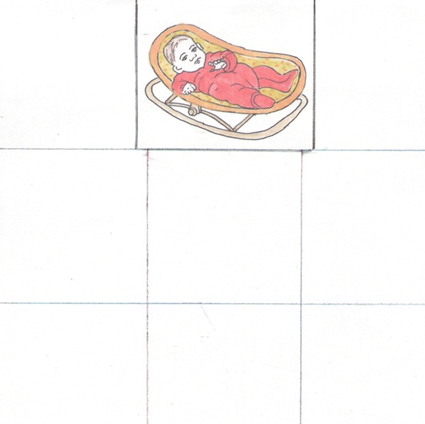 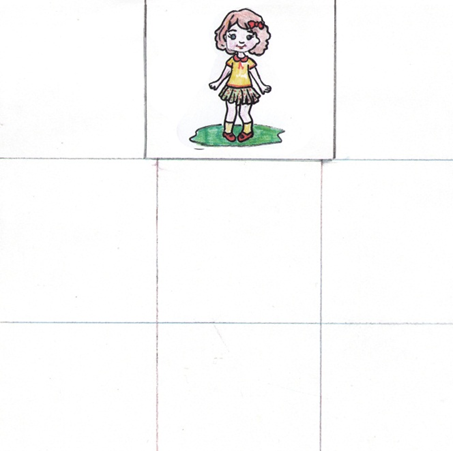 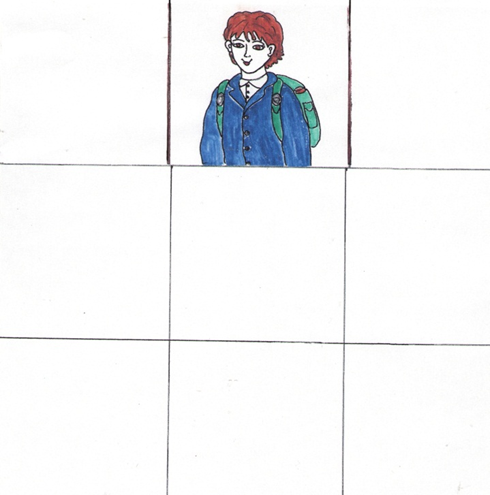 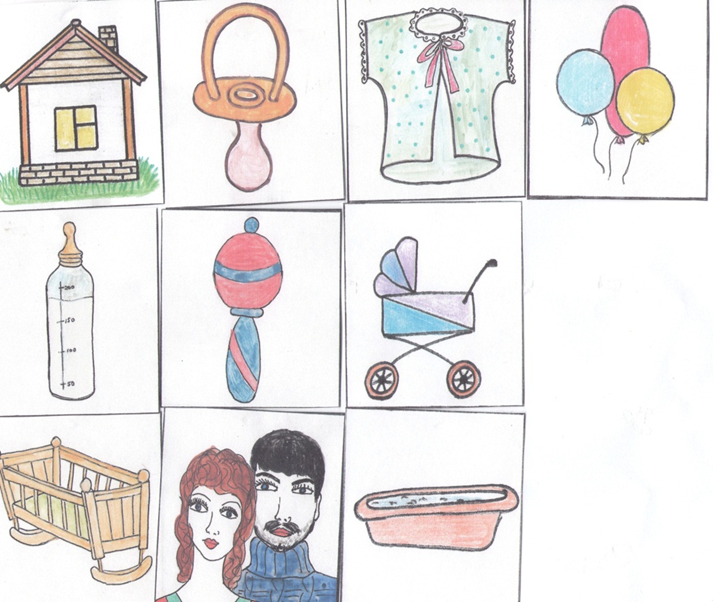 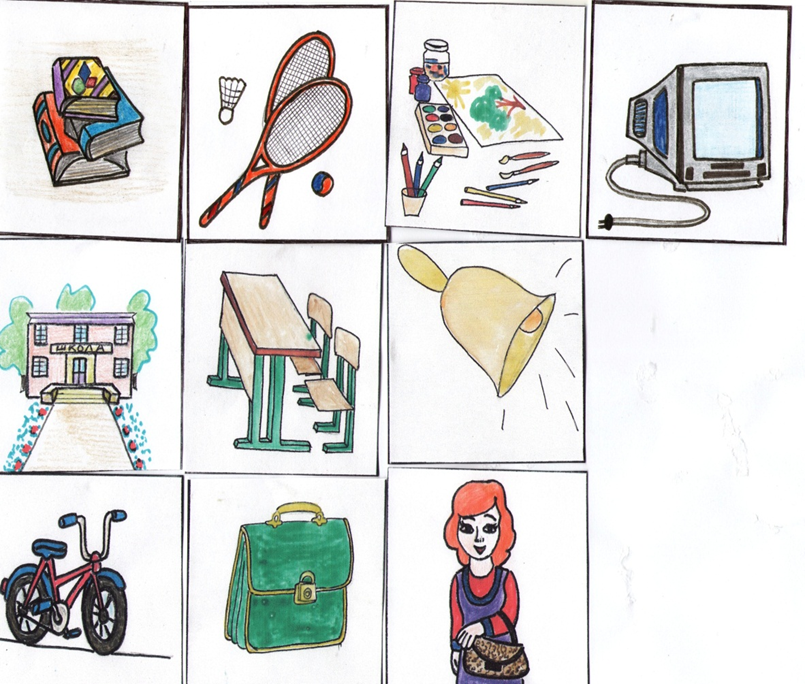 Дидактична гра«Склади розповідь з щасливим кінцем»Мета: вчити батьків користуватися методом символічної синектики. Формувати вміння складати розповідь за допомогою малюнків чи символів. Розвивати уяву, фантазію, мислення.Матеріал: набір карток – символів або малюнків.Хід гри  Батькам пропонується за допомогою малюнків чи символів придумати розповідь з щасливим кінцем.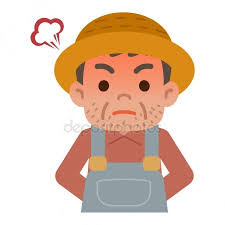 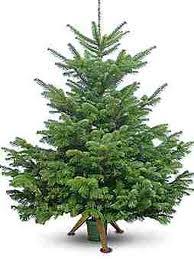 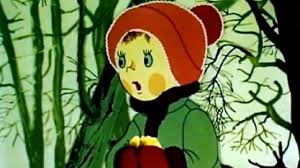 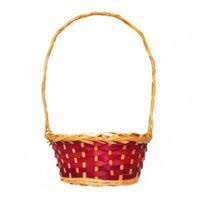 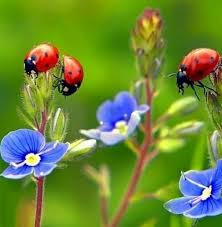 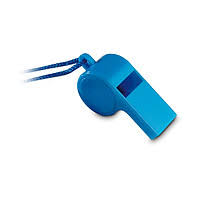 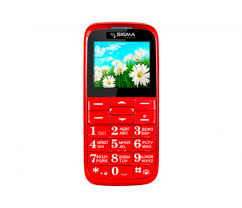 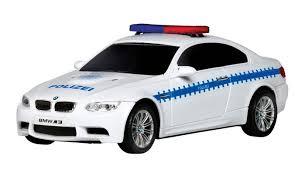 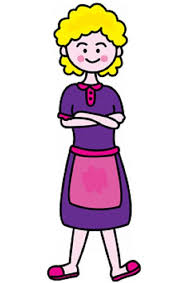 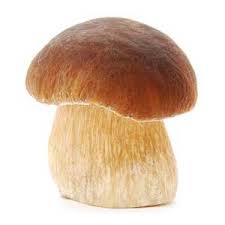 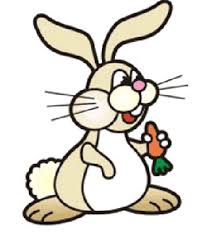 Дидактична гра«Яке зображення вам імпонує»Мета: узагальнити знання батьків про корисні звички. Розвивати креативність. Виховувати ціннісне ставлення до власного здоров’я та здоров’я своїх дітей.Матеріал: картки з зображенням різних життєвих ситуаційХід гри  Батькам пропонується розглянути картки з зображенням різних життєвих ситуацій та проанілізувати їх.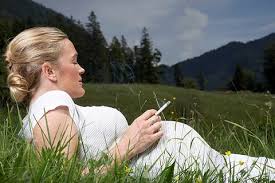 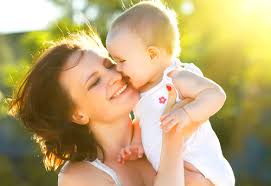 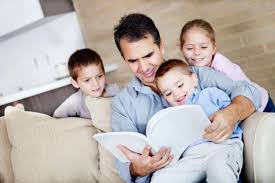 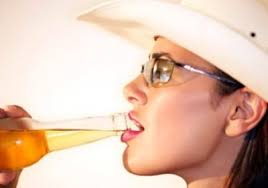 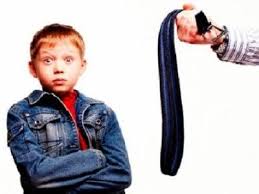 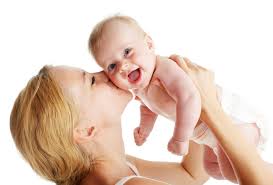 Дидактична гра«Шлях до фінансової грамотності»Мета: систематизувати знання батьків щодо фінансової грамотності дитини. Розвивати ерудицію, комунікативністьМатеріал: лялька, зошит, ручка, книга, калькулятор, глобус, гроші.Хід гриБатькам пропонується розглянути предмети, які лежать коло ляльки та розкрити зміст їх фінансової грамотності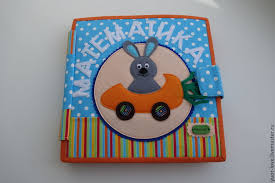 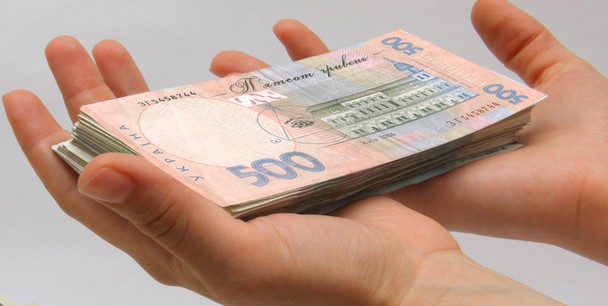 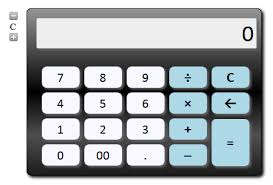 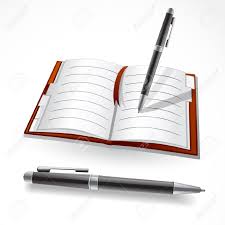 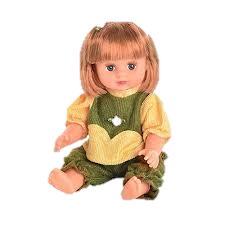 Дидактична гра«В рамках сімейного бюджету»Мета:узагальнити знання батьків щодо фінансої грамотності дітей. Розвивати логічне мислення, комунікативність.Матеріал : рама з картини, квіти, продукти харчування, гітара, фрукти, овочі, вірші .Хід гри   Батькам пропонується в рамках сімейного бюджету скласти проект  підготовки до проведення дня народження дитини .Список використаної літератури:Базовий компонент дошкільної освіти / наук. керівник: А.М.Богуш, дійсн. Член НАПН України, проф, д – р пед. наук; авт. кол – в: А.М. Богуш, Г.В.Бєлєнька, О.Л.Богініч, Н.В.Гавриш, О.П.Долинна, Т.С.Ільченко, О.В.Коваленко, Г.М.Лисенко, М.А.Машовець, О.В.Низковська, Т.В.Панасюк, Т.О.Піроженко, Т.І.Поніманська, О.Д.Сідєльнікова, А.С.Шевчук, Л.Ю.Якименко. – К.: Вид – во МОНМС України, 2012. – 26с.Білоус С. Дитячий садок і сім’я – єдиний простір дитинства // Вихователь – методист дошкільного закладу. – 2013. - №12. – С. 57 – 59Бєлєнька Г. Відкриваймо горизонти життя разом // Дошкільне вихованняЗбірник норм. – прав. документів психологічної служби ПМПК системи освіти України. /Упоряд. В.Г.Панок, У.І.Цушко, А.Г.Обухівська – К.: Шк. Світ.2008. – 256сІнформаційно – методичні матеріали та аналіз нормативно правової бази з питань попередження насильства над дітьми в сім’ї та поза нею / Авт.: Брижик В.О., Журавель Т.В., Кочемировська О.О., Нікітіна О.М., Христова Г.О./ За заг. ред. Журавель Т.В., Христової Г.О. – К.:Конвенція ООН про права дитиниКононко О. Пріоритети сімейного виховання в контексті модернізації дошкільної освіти УкраїниКонвенція національно – патріотичного виховання дітей та молодіЛесик В., Тесленко О. Новий формат взаємодії з родинами// Дошкільне виховання. – 2015. - №3. – С.20 – 22 Лист Міністерства і науки України від 11.10.2017 № 1/9 – 546 «Методичні рекомендації щодо організації взаємодії закладів дошкільної освіти з батьками вихованців» Лист Міністерства освіти і науки України від 28.07.2017р. №1/9 – 414 «Про забезпеченість психологічної служби системи освіти україни та пріоритетні напрями діяльності у 2017 – 2018 навчальному році» Лист Міністерства освіти і науки України від 13.06.2017 № 1/9 – 322 «Про організацію освітньої роботи в дошкільних навчальних закладах у 2017/ 2018 навчальному році» Литвиненко І. Берегти дитинство – наш обов’язок // Дошкільне виховання. – 2015. - №6. – С. 4 – 9 Навчіть дитину захищатися: метод. посібник / Автори – упор. Цюман Т.П., Нагула О.Л. За заг. ред. Цюман Т.П. – К.: Видавництво : ФОП Буря О.Д., 2015. – 60 с Наказ Міністерства освіти і науки України від 02.07.09 № 616 «Положення  про психологічну службу системи освіти України (в новій редакції) Настільна книга керівника дошкільного навчального закладу. Частина 4 / Упор.: Т.В.Панасюк, Н.М.Курочка. – Тернопіль: Мандрівець, 2012. – 304с. Пугач Л. Все починається з сім’ї // Психолог . – 2008. - №6. – С. 25 – 27 Решетняк І. Психологічні аспекти організації освітнього процесу в дитячому садку. – 2013. - № 12. – С. 12 – 15 Світ дитинства: комплексна освітня програма для дошкільних навчальних закладів / упоряд.: О.М.Байєр, Л.В. Батліна, А.М.Богуш та ін.; наук. керівник акад. А.М.Богуш; за заг. ред. Л.В. Батліної. – Тернопіль: Мандрівець, 2016. – 200с. Семиченко В.А., Заслуженюк В.С. Мистецтво взаєморозуміння. Психологія та педагогіка сімейного спілкування : Навч. посібник для студентів вищ. навч. закладів. 2 – ге вид. – К. : Веселка, 1998. – 214с. Смольникова Г. Метод проектів у роботі з батьками // Дошкільне виховання. – 2015. - № 1. – С. 16 – 17Терещенко Л. Умови збереження психічного здоров’я дошкільників // Практичний психолог: Дитячий садок. – 2015. - № 4. – С. 45Тоцька Т. Фомуємо основи світобачення дітей з використанням літературних творів В.Сухомлинського // Дошкільне виховання. – 2017. - № 11. С.11 – 13 Україна – моя Батьківщина. Парціальна програма національно – патріотичного виховання дітей дошкільного віку // О.М. Каплуновська, І.І. Кичата, Ю.М. Палець; за наук. ред. О.Д.Рейпольської. – Тернопіль: Мандрівець, 2017. – 72с Українська мозаїка: книга для читання в дошкільному закладі і родинному колі / упор. : Н.І.Вакуленко, Л.В.Гавриш, О.П.Долинна, О.В. Низковська. – Тернопіль: Мандрівець, 2013. – ТОВ «К.І.С.», 2010. – С.26 – 27, 234 – 235 Халімон О. Емоції під контролем // Дошкільне виховання. – 2014. - № 12. – С. 18 – 19 Червонна Т. Просто любіть свою дитину // Психолог. – 2011. - № 21. – С.3 Щербакова К. Й., Григоренко Г.І. – У сім’ї росте дитина – К.: Видавництво «Неопалима купина» - 240 с   №п/пЦільова аудиторіяФорма роботи          Зміст роботиТермін виконання1.2.3.4.5.6.7.8.9.Батьки дітей всіх вікових дітейБатьки дітей середньої групиБатьки дітей старшої та середньої груп Батьки дітей старшої групиБатьки дітей середньої групиБатьки дітей старшої групиБатьки дітей середньої групиБатьки дітей старшої групиЗагальні батьківські збориЛекція – консультаціяКартинна галереяЛекція – консультація Ділова граЛекція – консультація Родинний театрЛекція – консультаціяГрупові батьківські зборилекція – консультаціятренінг виставка  Проведення лекції консультації «На шляху до усвідомленого батьківства»«Культивуємо спілкування без тиску»Виставка дитячих малюнків «Дякуємо за мирні світанки»«Розвиваємо асоціативне мислення» «Формування фінансової грамотності в роботі з дошкільниками»«Успішна соціалізація: моральне виховання у захопливих коміксах»«Любов батьківських сердець через призму творів В.Сухомлинського»«Досліджуємо світ разом»«Безпека дитини»«Безпека дитини – запорука її здоров’я»«Презентація бібліографічного інформування»вересень 2017р.        -//- жовтень 2017р.      -//-     -//-листопад 2017р.      -//- грудень 2017р.      -//-10.11.12.13.14.15.16.17.18.19.20.21.22.Батьки дітей І молодшої  групиБатьки дітей старшої групиБатьки дітей ІІ молодшої групиБатьки дітей старшої групиБатьки дітей середньої групиБатьки дітей старшої групиБатьки дітей старшої групиБатьки дітей старшої групиБатьки дітей ІІ молодшоїгрупиБатьки дітей І молодшої групиБатьки дітей старшої групиБатьки дітей старшої групиЛекція – консультація Інтелектуальна граЛекція – консультація Казкова ігротекаЛекція – консультація Брейн – рингСтворення наочно – інформаційного осередку для батьків Лекція – консультаціяБатьківські гостиниТворча майстерняЛекція – консультація  Батьківська конференція Майстер - клас«Розвиваємо мовлення з колиски»«Скажи «Ні!» насильству»«Казка розуму навчає і від бід оберігає» «Безпека дитини»«Насильство в сім’ї: чому виникає та загрожує»«Тепло батьківської любові»розробка анкетрозробка рекомендаційвиготовлення інформаційних бюлетнів«Дошкільник на порозі до школи»«Секрети батьківської майстерності»Родинна акція «День добрих справ»«Успішна соціалізація: малюк іде до школи»«Готовність шестирічок до навчання в школі»«Забезпечення психічного здоров’я та емоційного комфорту батьків вихованців»січень 2018р.    -//-      -//-      -//-березень 2018р.     -//-     -//-квітень 2018р.  -//-   -//-травень 2018р.   -//-     -//- №Тематика засіданьФормапроведенняМетоди проведенняДатапроведенняМісце проведенняВідповідальний за проведенняПримітка123456781.2.3.4.5.6.Психолого – педагогічний супровід партнерської взаємодії дорослих об’єктів  освітнього процесуПрезентація фрагментів проведення батьківських зборівСтворення розвивального життєвого простору на ігрових майданчиках за участю батьківської громадськостіВимоги до проведення батьківських зборів«Сімейна валіза» - інтереси батьківДобір завдань з проблемними ситуаціяминетрадиційнанетрадиційнанетрадиційнанетрадиційнанетрадиційнанетрадиційнапедагогічний -брифінгмайстер - клас з використанням скрам - технологіїметодична панорамаколоквіумродинна майстерняпедагогічний практикумСічень 2018р.Ковалівський НВК «Загальноосвітня школа І – ІІІ ступенів  - днз»,здо «Веселка» с. Гречанівка  Хамло С.А.Лисенко О.Є.№Тематика засіданьФормапроведенняМетоди проведенняДатапроведенняМісце проведенняВідповідальний за проведенняПримітка123456781.2.3.4.5.Фахівці дошкільної освіти як суб’єкти налагодження конструктивної взаємодії навчального закладу, громади та сім’ї в умовах реформування освіти та децентралізаціїПрезентація заходу «Сходинки до батьківської майстерності»Створення рухових осередків за участю батьківДобір рекомендацій щодо залучення батьків до співпраціФотомонтаж спільних походів родин «Світ прекрасного» нетрадиційнанетрадиційнанетрадиційнанетрадиційнанетрадиційнапедагогічний брифінг батьківські гостини творча майстерняверкшоппанорамаБерезень 2018р.Здо «Яблунька» с. Мойсівка, здо «Дзвіночок» с. Степанівка Щербина Л.М. Суддя Н.М. Гончаренко В.В.№п/пЗміст роботиТермін виконанняВідповідальний 1.2.3.4.ІНауково – теоретична підготовча робота в Центрі розвитку дитини «Берізка»Вивчення нормативних документів та науково – методичної літератури з даної проблемиСкладання і обговорення плану роботи творчої групиВизначення завдань членам  групиВизначення завдань членам групиВизначення готовностівихователів до даної діяльностіВересень 2017-//--//--//--//-керівник творчої групикерівник творчої групикерівник творчої групикерівник творчої групикерівник творчої групи 1.2.3.4.5.6.7.8.ІІОрганізаційно – методична робота. Розробка ідей.Перспективне планування по родинному вихованню відповідно комплексної освітньої програми для дошкільних навчальних  закладів «Світ дитинсва» та нової редакції Базового компонента дошкільної освіти.Використання освітнього проекту з проблеми «Науково – методичний» супровід партнерської взаємодії дорослих об’єктів освітнього процесу в закладі дошкільної освітиВиготовлення дидактичного матеріалу для використання в роботі з батькамиПроведення днів відкритих дверейПроведення родинних святОформлення інформаційних  осередків для батьківВикористання активних форм роботи з батьками:тренінгівродинного театруінтелектуальних ігорділових ігорказкової ігротекибатьківських гостинбрейн – рингумайстер – класуПроведення педагогічного колоквіуму «Законодавча база організації взаємодії закладів дошкільної освіти з батьками вихованців»вересень – серпень   -//- грудень 2017р.  щомісячносічень, червеньлистопад 2017р.жовтень – березеньжовтень 2017 керівник творчої групи           -//-          -//-вихователі всіх групвихователь з фізичної культури дітейкерівник творчої групи         -//-керівник творчої групи9.10.1.2.3.4.1.2.3.4.5.6.Проведення педагогічного калейдоскопу «Взаємодія закладів дошкільної освіти та сім’ї: шляхи оптимізації»Проведення засідання круглого столу з проблеми «Науково – методичний супровід партнерської взаємодії дорослих об’єктів освітнього процесу в закладі дошкільної освітиІІІАпробація напрацьованого матеріалу на заняттях і в повсякденному житті, корекціяВизначення членів групи, які будуть проводити апробаціюПровести брифінг щодо апробаціїКоригування змісту форм та методів роботиПроведення розширеного засідання з даної проблемиІVУзагальнення та поширення матеріалів напрацьованих творчою групоюВиступити на педагогічній раді з метою поширення даного педагогічного досвідуНадати методичну допомогу вихователям, які зацікавились ідеєю творчої групиОрганізувати ШППД на базі закладу Систематизувати і узагальнити  методичні матеріали і рекомендаціїВисвітлення ідей творчої групи засобами масової інформаціїПодати матеріал до райметодкабінету відділу освіти Драбівської райдержадміністраціїлистопад 2017р. квітень 2018р.лютий – березень 2018р.  травень 2018р.            -//-         -//-           -//-         -//-     